Name of Journal: World Journal of Gastrointestinal OncologyManuscript NO: 48065Manuscript Type: REVIEWPrecision medicine in gastric cancerBonelli P et al. Precision medicine in GCPatrizia Bonelli, Antonella Borrelli, Franca Maria Tuccillo, Lucrezia Silvestro, Raffaele Palaia, Franco Maria BuonaguroPatrizia Bonelli, Antonella Borrelli, Franca Maria Tuccillo and Franco Maria Buonaguro, Molecular Biology and Viral Oncology, Istituto Nazionale Tumori – IRCCS - Fondazione G Pascale, Napoli 80131, ItalyLucrezia Silvestro, Abdominal Medical Oncology, Istituto Nazionale Tumori – IRCCS - Fondazione G Pascale, Napoli 80131, ItalyRaffaele Palaia, Gastro-pancreatic Surgery Division, Istituto Nazionale Tumori – IRCCS - Fondazione G Pascale, Napoli 80131, ItalyORCID number: Patrizia Bonelli (0000-0002-0916-4015); Antonella Borrelli (0000-0002-4439-6882); Franca Maria Tuccillo (0000-0003-4167-2535); Lucrezia Silvestro (0000-0002-4209-7694); Raffaele Palaia (0000-0002-4299-3448); Franco Maria Buonaguro (0000-0002-7491-7220).Author contributions: Bonelli P conducted the literature search, drafted and critically reviewed the manuscript; Borrelli A, Tuccillo FM, Silvestro L and Palaia R helped to draft the manuscript; Buonaguro FM critically reviewed the manuscript; All authors approved the final manuscript as submitted.Conflict-of-interest statement: The authors declare that they have no conflicts of interest.Open-Access: This article is an open-access article that was selected by an in-house editor and fully peer-reviewed by external reviewers. It is distributed in accordance with the Creative Commons Attribution Non Commercial (CC BY-NC 4.0) license, which permits others to distribute, remix, adapt, build upon this work non-commercially, and license their derivative works on different terms, provided the original work is properly cited and the use is non-commercial. See: http://creativecommons.org/licenses/by-nc/4.0/Manuscript source: Invited manuscriptCorresponding author: Patrizia Bonelli, BSc, Research Scientist, Molecular Biology and Viral Oncology, Istituto Nazionale Tumori – IRCCS - Fondazione G Pascale, via Mariano Semmola, Napoli 80131, Italy. p.bonelli@istitutotumori.na.it Telephone: +39-81-5903270Received: April 19, 2019Peer-review started: April 22, 2019First decision: June 4, 2019Revised: July 11, 2019Accepted: September 4, 2019Article in press: September 5, 2019Published online: October 15, 2019AbstractGastric cancer (GC) is a complex disease linked to a series of environmental factors and unhealthy lifestyle habits, and especially to genetic alterations. GC represents the second leading cause of cancer-related deaths worldwide. Its onset is subtle, and the majority of patients are diagnosed once the cancer is already advanced. In recent years, there have been innovations in the management of advanced GC including the introduction of new classifications based on its molecular characteristics. Thanks to new technologies such as next-generation sequencing and microarray, the Cancer Genome Atlas and Asian Cancer Research Group classifications have also paved the way for precision medicine in GC, making it possible to integrate diagnostic and therapeutic methods. Among the objectives of the subdivision of GC into subtypes is to select patients in whom molecular targeted drugs can achieve the best results; many lines of research have been initiated to this end. After phase III clinical trials, trastuzumab, anti-Erb-B2 receptor tyrosine kinase 2 (commonly known as ERBB2) and ramucirumab, anti-vascular endothelial growth factor receptor 2 monoclonal antibodies were approved and introduced into first- and second-line therapies for patients with advanced/metastatic GC. However, the heterogeneity of this neoplasia makes the practical application of such approaches difficult. Unfortunately, scientific progress has not been matched by progress in clinical practice in terms of significant improvements in prognosis. Survival continues to be low in contrast to the reduction in deaths from many common cancers such as colorectal, lung, breast, and prostate cancers. Although several target molecules have been identified on which targeted drugs can act and novel products have been introduced into experimental therapeutic protocols, the overall approach to treating advanced stage GC has not substantially changed. Currently, surgical resection with adjuvant or neoadjuvant radiotherapy and chemotherapy are the most effective treatments for this disease. Future research should not underestimate the heterogeneity of GC when developing diagnostic and therapeutic strategies aimed toward improving patient survival.Key words: Gastric cancer; Molecular characterization; Biomarkers; Precision medicine; Targeted therapy© The Author(s) 2019. Published by Baishideng Publishing Group Inc. All rights reserved.Core tip: The onset of gastric cancer is linked to genetic alterations, and environmental and lifestyle factors. Recent classifications (the Cancer Genome Atlas, Asian Cancer Research Group) based on genetic alterations have shown significant neoplasia heterogeneity, which makes the practical application of such approaches more difficult. Numerous studies have been conducted on new specific targeted therapies in advanced gastric cancer in the field of precision medicine. The results have not been satisfactory in terms of survival, so elective therapy remains surgery associated with adjuvant and neoadjuvant chemotherapy. Future research should not underestimate the heterogeneity of gastric cancer when developing diagnostic and therapeutic strategies aimed toward improving patient survival. Bonelli P, Borrelli A, Tuccillo FM, Silvestro L, Palaia R, Buonaguro FM. Precision medicine in gastric cancer. World J Gastrointest Oncol 2019; 11(10): 804-829  URL: https://www.wjgnet.com/1948-5204/full/v11/i10/804.htm  DOI: https://dx.doi.org/10.4251/wjgo.v11.i10.804INTRODUCTIONGastric cancer (GC) is a complex disease whose onset is linked to a series of genetic and environmental factors such as smoking and a high salt diet. Helicobacter pylori (H. pylori) is considered one of the most significant risk factors of GC. It is present in more than 70% of non-cardia GC cases and 90% of chronic gastritis cases[1], and its presence increases the risk of cancer (as compared to uninfected individuals)[2,3]. Recent research has shown that there is a correlation between the risk of GC and the characteristics of specific strains of H. pylori[4]. Moreover, H. pylori infection has been demonstrated to be essential for promoting chronic inflammation of the gastric epithelium and histological changes that sequentially lead to GC[5]. In this process, genetic and epigenetic alterations occur such as hypermethylation of DNA or mutations in genes including APC, WNT signaling pathway regulator (APC), tumor protein p53 (TP53), and KRAS proto-oncogene, GTPase (KRAS)[6]. 	Regarding treatment options, surgical resection with adjuvant or neoadjuvant radiotherapy and chemotherapy with cisplatin, 5-fluorouracil (5-FU), taxane, or irinotecan are the most effective treatments for GC. However, despite the increasing knowledge and progress in drug development, this disease has a very poor prognosis due to late diagnosis and extreme intra- and inter-tumor heterogeneity. The heterogeneity makes the choice of therapy difficult, emphasizing the need for both new indicators for patient classification and novel therapies capable of addressing genetic, molecular, and cellular heterogeneity within tumors. This review highlights the progress achieved in the molecular characterization of GC and how it has impacted diagnosis, prognosis, and therapy in clinical practice.EPIDEMIOLOGY OF GCGC is the fifth most malignant tumor in worldwide and the third leading cause of cancer-related deaths[7]. Unfortunately, the disease becomes symptomatic in the advanced stage; thus, the 5-year survival rate is only high (90%) in Japan where diagnosis and early tumor resection are done[8]. In European countries, however, the survival rate is low, varying between 10% and 30%[9]. The incidence of GC has geographical variation, with more than 50% of new cases occurring in developing countries. The areas most at risk are represented by China and Japan, Eastern Europe, Central, and South America, while the areas with lowest risk are South Asia, North America, New Zealand, Australia, and North and East Africa[10]. In recent decades, a decrease in the incidence rate has been observed, especially in young patients with non-cardia, sporadic, and intestinal GC[11,12]. The decreased incidence of GC can be attributed to the better preservation of foods, higher hygienic standards, higher intake of fruits and vegetables, and the eradication of H. pylori[13]. Figure 1 summarizes the epidemiology of GC.PATHOLOGICAL CLASSIFICATION OF GCAccording to World Health Organization (commonly known as WHO) guidelines, GC can be classified as adenocarcinoma, ring-cell carcinoma, and undifferentiated carcinoma[14]. The Lauren's classification, which is widely used, classifies GC into intestinal, diffuse, and mixed/unclassified types based on macroscopic and microscopic differences[15]. It has been hypothesized that intestinal GC is associated with chronic atrophic gastritis and intestinal metaplasia, whereas the diffuse type originates from normal gastric mucosa. In European countries, the intestinal type is currently the most common GC[16–20]. It tends to occur more often in the distal part of the stomach, in high-risk areas and is often preceded by long-standing precancerous lesions[17]. On the other hand, the diffuse type is predominant among young patients. However, Lauren’s classification has a couple of key flaws. First, a large group of carcinomas do not fall into the two main types of carcinomas, intestinal or diffuse. This group of “unclassified” or “undetermined” gastric carcinomas include undifferentiated carcinomas and carcinomas that have dual differentiation (mixed intestinal and diffuse carcinomas). Second, there has been confusion regarding the “intestinal” term. Therefore, a change to Lauren’s classification has been proposed in which GCs are classified into four subtypes: glandular, solid, isolated cell type, and mixed carcinoma[21]. MOLECULAR CHARACTERIZATION OF GCAdvances in next-generation sequencing (NGS) and microarray technologies and a better understanding of cancer biology have provided opportunities to characterize the genome of tumors including GC. The molecular profile of the GC has enabled The Cancer Genome Atlas (TCGA) and the Asian Cancer Research Group (ACRG) to classify GC into subtypes. The new molecular classification of GC is complementary to the subtyping classification based on histopathological characteristics. It is important to note that the molecular classification of GC helps to identify the molecular alterations that may be targeted by therapy. Furthermore, the molecular profiles of GCs obtained from individual patients have offered new opportunities to identify biomarkers that can be predictive of the tumor response to treatment[22–24], and to guide the selection of cytotoxic drugs and targeted therapies. TCGA and ACRG classifications of GC should facilitate the development of personalized prognosis and treatment, as well as better patient stratification for the design of clinical trials. The molecular characterization of GC from TCGA has used different platforms, including exome sequencing, DNA copy number analysis, DNA methylation, mRNA and microRNA (miRNA) expression. It divides GC into four subtypes: Epstein-Barr virus (EBV)-positive, microsatellite instable (MSI), chromosomal instability (CIN), and genomically stable (GS) (Figure 2). Each of these GC subtypes is characterized by distinct features that provide prognostic information and suggest the potential benefits of targeted therapy.	EBV-positive tumors have mainly been found in the fundus and gastric body[25,26], and represent about 9% of GC cases. High DNA hypermethylation has been demonstrated in EBV-positive tumors, particularly of the cyclin-dependent kinase inhibitor 2A (commonly known as CDKN2A) promoter[27]. An estimated 80% of EBV-positive subtype tumors contain mutations in phosphatidylinositol 3-kinase CA (PIK3CA)[28] and amplification of Janus Kinase 2 (JAK2), CD274 molecule, and programmed cell death 1 ligand 2 (PDCD1LG2), which encode for respectively tyrosine kinase receptors, PD-L1 and PD-L2[29]. Based on these results, JAK2 inhibitors and PD-L1/2 antagonists should be explored as treatment options for EBV-positive tumors. Promising initial results have been reported with pembrolizumab, a humanized monoclonal antibody against programmed cell death 1 (PD-1)[30,31]. In addition to PIK3CA mutations, EBV-positive tumors have more recurrent AT-rich interaction domain 1A (ARID1A) (55%) and BCL6 corepressor (commonly known as BCOR) (23%) mutations[29,32], whereas only rare TP53 mutations have been observed.	Patients with MSI subtype generally have intestinal tumors, which are diagnosed in old age. MSI tumors (21.7% of GC cases) are characterized by genomic instability due to methylation of DNA mismatch repair genes including MutL homolog 1 (MHL1) and to a high incidence of mutations in PIK3CA[33], Erb-B2 receptor tyrosine kinase 3 (ERBB3)[34], ring finger protein 43 (RNF43)[35], phosphatase and tensin homolog (PTEN)[36], TP53[37], KRAS[38], and ARID1A[32] genes. Increased expression of components of the mitotic pathway such as the E2F transcription factor (E2F), aurora kinase A (AURKA), polo-like kinase 1 (PLK1), and forkhead box M1 (FOXM1) has been described in MSI tumors[29].	GS tumors (19.7%) are mainly diffuse and are diagnosed in younger patients[39]. GS tumors, which lack chromosomal alteration or MSI, exhibit the high expression of molecules involved in cell adhesion and pathways related to angiogenesis. They also have low mutation rates and ARID1A, ras homolog family member A (RHOA), and cadherin 1 (CDH1) are the most frequently mutated genes[40]. Previous studies have shown the loss of CDH1, which encodes the E-cadherin cell adhesion molecule, in hereditary diffuse GC[41]. TCGA data have also revealed the fusion of claudin 18-Rho GTPase activating protein 6 (CLDN18-ARHGAP6) or claudin 18-Rho GTPase activating protein 26 (CLDN18-ARHGAP26) and recurrent mutations in RHOA. CLDN18 and ARHGAP6 are respectively involved in the intercellular structure of the tight junction and the activation of Rho signaling (a signaling pathway in which intracellular and extracellular stimuli activate GTPase Rho), whereas RHOA modulates programmed cell death and contractility and motility of actomyosin-dependent cells[42–44]. Therefore, alterations in RHOA or CLDN18-ARHGAP6 could contribute to the lack of cell cohesion, dispersed growth, and programmed cell death resistance.	CIN tumors represent almost half of GC cases (49.8%), are mainly intestinal, and are most frequent in the cardia-gastro-esophageal junction. Chromosomal deletions affecting CDH1, catenin alpha 1 (CTNNA1) and RB transcriptional corepressor 1 (RB1) and mutations in TP53 (71%) are frequent in these tumors. CIN tumors present with amplification of genes encoding tyrosine kinase receptors such as epidermal growth factor receptor (EGFR), ERBB2, ERBB3, fibroblast growth factor receptor 2 (FGFR2), and MET proto-oncogene, receptor tyrosine kinase (MET); some transcription factors including the MYC proto-oncogene, basic helix-loop-helix transcription factor (MYC) and GATA binding protein 4 (GATA4); cell cycle regulators such as cyclin-dependent kinase 6 (CDK6), cyclin E1 (CCNE1), and cyclin D1 (CCND1) and other genes such as PDCD1LG2 and PIK3CA[29]. Alterations of these genes have been observed in advanced/metastatic GC[24]. By contrast, the ACRG analyzed samples from 300 Korean patients, classifying GC based on particular genetic signatures such as the activation status of TP53 and the MSI condition[45]. Four molecular subtypes have been identified: MSI, microsatellite stable (MSS) with active TP53 (MSS/TP53+), MSS with inactive TP53 (MSS/TP53-), and MSS with epithelial-mesenchymal transition (EMT) signature (MSS/EMT) (Figure 3). These subtypes are associated with survival and recurrence. The MSI subtype has a better prognosis and a lower tendency to relapse. The MSS/TP53+ and MSS/TP53- subtypes have an intermediate prognosis, whereas the MSS/EMT subtype is associated with a high rate of recurrence and a lower survival rate. Moreover, MSI tumors are diagnosed at an early stage (I/II), and about 60% are intestinal and show a high frequency of mutations of PIK3CA, KRAS, ARID1A, and ALK receptor tyrosine kinase (ALK) genes; they also show loss of MLH1. Tumors of the MSS/TP53+ subtype include many EBV-positive cases compared to the other subtypes, and have a high prevalence of mutations in the APC, KRAS, PIK3CA, ARID1A, and SMAD family member 4 (SMAD4) genes[46] compared to the MSS/TP53- subtype. They also present amplification of the CCNE1 gene. The MSS/TP53- subtype is mainly Lauren intestinal and has TP53 mutations, with a low frequency of mutations affecting the other genes. This subtype also has amplification of EGFR, MYC, ERBB2, and CCNE1 genes. The MSS/EMT subtype predominantly consists of Lauren diffuse tumors, and tend to be diagnosed at a younger age. This subtype has low cell adhesion due to loss of CDH1 and has the least number of mutations. ARID1A is among the most frequently mutated gene. The ACRG classification is also applicable to other large independent cohorts[45]. The differences between the two classifications (TGCA and ACRG) reflect the different approaches and platforms used, and the ethnicity of the samples. In the ACRG cohort, GCs of the diffuse type are more represented. However, both identified the MSI subtype with hypermethylation of MHL1, high mutation frequency and a better prognosis. The EBV and MSS/TP53 + subtypes are similar in that many cases belonging to the MSS/TP53+ subtype is EBV+ and present mutations in PIK3CA and ARID1A. The GS and MSS/EMT subtypes, which include younger patients, are mostly diffuse and show low intercellular adhesion. The CIN and MSS/TP53- subtypes present with mutations in TP53 and amplification of members of the EGFR family, and are mostly intestinal. APPLICATION OF THE GC MOLECULAR PROFILE IN CLINICAL PRACTICE: PRECISION MEDICINEDue to new technologies, such as NGS and microarray, recent discoveries have made possible to integrate diagnostic and therapeutic method, based on genotype and phenotype, and to apply them to individual patients with GC in the age of precision medicine.Biomarkers for diagnosis and prediction Tumor markers are used to determine the clinical stage, assess the treatment response, and predict the risk of recurrence after treatment. Currently, markers such as α-fetoprotein (AFP), carcinoembryonic antigen (CEA), carbohydrate antigen 125 (CA-125), and carbohydrate antigen 19-9 (CA19-9) are frequently used in clinical practice. CEA is a risk factor for liver metastases[47], and increased CEA levels have been observed in all advanced GCs. The sensitivity and specificity of CEA for predicting GC recurrence is < 60% and < 80%, respectively[48]. CA19-9 is a marker commonly used in GC, although it is also present in other neoplastic pathologies. In combination with other tumor markers, CA19-9 can provide more information to predict GC recurrence[49]. Other markers such as AFP and CA-125 are widely used in the diagnosis of GC. AFP is an indicator of a high stage and presence of hepatic metastases[50], and CA-125 is associated with peritoneal diffusion[47]. 	Among the new biomarkers, human epidermal growth factor receptor 2 (encoded by ERBB2 commonly referred to as HER2) represents the first biomarker available in clinical practice for patients with GC. HER2 belongs to the EGFR family and has tyrosine kinase activity[51]. An estimated 6%–23% of GCs have overexpression and/or amplification of HER2[52,53], and it is mainly found in intestinal tumors[54,55]. HER2 is used in clinical practice for targeted therapy. EGFR or ERBB1 is expressed in about 30% of GCs[56]. The overexpression of EGFR in the pathogenesis of GC is associated with a poorly differentiated histology, vascular invasion, and shorter survival[57]. Tyrosine kinase inhibitors, particularly gefitinib and erlotinib, have shown efficacy in EGFR-amplified tumors. Mutations of EGFR confer resistance to these drugs[58,59]. In addition to anti-HER2 monoclonal antibodies, anti-EGFR therapy also includes gefitinib and erlotinib, tyrosine kinase inhibitors, as well as monoclonal antibodies such as cetuximab and panitumumab.	Other markers have attracted substantial attention as useful therapeutic candidates for targeted anti-cancer agents. For example, a high frequency (30%) of FGFR2 overexpression has been observed in GC. The amplification of FGFR2 is related to poor overall survival (OS)[60]. Furthermore, a study found that FGFR2 could be a biomarker for predicting the long-term failure of adjuvant chemotherapy for advanced GC[61]. Thus, FGFR2 may be a candidate for targeted anticancer agents. E-cadherin, a molecule involved in calcium-mediated cell adhesion, is a tumor suppressor whose deactivation is correlated with invasion and metastasis[62]. The deactivation of CDH1 may occur due to mutations, hypermethylation, loss of heterozygosity, and H. pylori infection[62]. Patients with CDH1 changes have generally worse survival than negative patients. It could be a useful marker for the diagnosis of preoperative biopsies[63]. Genetic deregulation of the PI3K/Akt/mTOR pathway has been frequently identified in GC[64,65], and mechanistic target of rapamycin kinase (mTOR) is activated in 60% of GCs[66].	Mutations of PI3KCA, which encodes the p110α catalytic isoform of PI3K, have been identified in up to 25% of patients with GC[67]. These mutations are involved in resistance to antitumor drugs and the acquisition of a metastatic phenotype; moreover, they are found mainly in the EBV-positive subtype of GC[68]. It has been reported that the amplification and/or overexpression of MET is involved in carcinogenesis, the efficacy of therapy, and the outcome of GC[69]. MET expression is associated with invasion and overall poor survival[70]. Vascular endothelial growth factor (VEGF) encodes for a growth factor that promotes the formation of new blood vessels. VEGF and vascular endothelial growth factor receptor (VEGFR) are upregulated in about 40% of GC cases[71], and their inhibition results in decreased cell proliferation and invasion. VEGF andsVEGFR2 are also used in clinical practice in targeted therapy[72,73]. TP53 is a tumor suppressor whose incidence of mutation in GC is about 3%–65%[74]. In the EBV-positive subtype, the incidence of TP53 mutation is lower[28]; moreover, an increased incidence has been observed in the intestinal type[75]. In many human tumors, TP53 mutations are associated with a poor prognosis[76]. For GC, there is no well-established clinical significance between the TP53 status and the outcome of patients. Recent studies, however, have integrated the mutational status of TP53 and other genetic alterations to define subpopulations of GCs in order to define the clinical relevance[77]. TP53 mutations appear to be a cofactor that supports the expression of genes involved in various signaling pathways; and whose aberrant activation leads to high proliferation, increased metastatic potential, and resistance to treatment. AURKA and MDM2 proto-oncogene (MDM2) encode negative regulators of TP53. AURKA is amplified and overexpressed in GC[78]. By regulating the ubiquitination of TP53 through MDM2, AURKA promotes tumor growth and cell survival[79]. 	DNA damage is repaired by a series of mechanisms, including basic excision repair, mismatch repair, nucleotide excision repair, single-strand annealing, homologous recombination, and non-homologous end joining. The poly (ADP-ribose) polymerases, known as PARPs, are proteins involved in the basic excision repair pathway and catalyze the transfer of ADP-ribose to target proteins[80,81]. PARP1 and PARP2 are the best known of these proteins. Numerous studies have highlighted an upregulation of PARPs in different tumors, including in GC[82,83]. A high expression of PARP1 in GC is associated with tumor invasion and a poor prognosis[84]. 	Proteins in the matrix metalloproteinase (MMP) family are involved in breakdown of the extracellular matrix in normal physiologic processes and can promote cancer cell invasion and metastasis by degrading the extracellular matrix. Increased matrix metallopeptidase 15 (MMP15) expression is associated with poor prognosis in GC[85]. In addition, overexpression of matrix metallopeptidase 9 (MMP9) is a poor prognostic factor in patients with GC[86].	Fibrinogen C domain containing 1 (FIBCD1) is an acetyl group-binding receptor, which shows high affinity and calcium-dependent binding to acetylated structures such as chitin, some N-acetylated carbohydrates, and amino acids but not to their non-acetylated counterparts. The expression of FIBCD1 is significantly increased in GC tissues compared with normal tissues, and its overexpression is related to a poor prognosis[87]. FIBCD1 may be a novel prognostic marker in gastric GC; however, the mechanisms underlying its function require further studies.	PD-1 and PD-2 are the immune checkpoint receptors expressed on T and B lymphocytes, natural killer T cells, and monocytes[88]. After binding with PD-L1 and PD-L2 on activated T cells, they downregulate the activity of cytotoxic T cells and thus induce immunotolerance to the tumor. In 15%–70% of patients with GC, PD-L1 expression has been observed and this expression correlates with poor outcome[89]. Upregulation of PD-L1/PD-L2 expression in the EBV-positive subtype has been observed[29].	Circulating tumor cells (CTCs), single or in clusters, originate from primary tumor or metastases[90]. Clinically, they are related to the progression and metastatic processes, and therefore can be used as surveillance markers. CTCs can identify early stages of metastasis and thus identify patients who may benefit from treatment after primary tumor surgery[90,91]. The presence of CTCs, which have the characteristics of stem cell-like or EMT cells, allows evaluation of the tumor stage and the prediction of recurrence. Circulating cell-free DNA is more sensitive than CTCs, originates from normal and cancerous cells, and is present in the blood[92]. Circulating tumor DNA (ctDNA) originates from the primary tumor or metastases and can be used for the specificity of the diagnosis, even if the sensitivity is lower than the common markers used[93]. The ctDNA shows the presence of EBV DNA, and is useful for identifying EBV-positive subtypes[94]. The response to therapy can also be assessed with ctDNA.	MiRNAs are small, non-coding RNAs that, by regulating gene expression, play a role in the processes of proliferation, differentiation, and cell invasion[95]. They can increase the expression of oncogenes or reduce the expression of oncosuppressor genes[96]. Numerous miRNAs have been identified and play a role in GC[97,98]. Circulating cell-free miRNA can be used as non-invasive biomarkers for the diagnosis and relapse of GC[99–101]. Approximately 135 long non-coding RNAs (lncRNAs), non-transcribed RNA sequences longer than 200 nucleotides, are dysregulated and strongly correlated with tumorigenesis, metastasis, and prognosis of GC[102–103]. Some lncRNAs are overexpressed in GC compared to healthy control tissue and may be prognostic markers[104,105]. However, further studies are needed to determine their possible clinical use. Biomarkers for targeted therapySurgery is the elective treatment for many stages of GC. In a patient with GC at stage 0, I, II, or III, surgery (often together with other treatments) is currently the only treatment. Depending on the type and stage of GC, it is possible with surgery to remove all or part of the stomach including the nearby lymph nodes (the principles). Even when the tumor is too widespread to be removed entirely, patients can be helped by surgery because it can help prevent bleeding from the tumor or remove stomach obstruction due to tumor growth. This is termed palliative surgery because it allows the reduction or prevention of symptoms, but is not indicated for the treatment of GC[106]. 	Minimally invasive surgery, including laparoscopic gastrectomy and robotic gastrectomy, is receiving much attention in GC management[107,108]. The laparoscopic gastrectomy has the advantage of leading to a faster recovery with shorter hospital stays compared to the traditional surgery[109]. However, it has the disadvantage of limited movements. The robotic gastrectomy has overcome these limitations and its use is spreading rapidly[110–112]. Some studies have been carried out in order to compare both the advantages and disadvantages of two technologies[113–115]. The disadvantages of robotic gastrectomy concern its cost, duration of the procedure, and training needs[116]. Unfortunately, the lack of controlled and randomized studies has precluded the ability to establish a clear indication of robotic gastrectomy in the treatment of GC[116]. 	Surgical resection with pre- and post-operative chemotherapy and/or radiotherapy is the primary curative treatment of early-stage GC with a 5-year survival of about 30%[117–119]. Systemic chemotherapy is used to treat patients with localized and advanced GC. Palliative systemic therapy and chemo/radiotherapy are standard treatment options for patients with unresectable or metastatic advanced GC. Neoadjuvant chemotherapy with surgery is associated with the improved survival of patients with metastatic disease[120]. Perioperative chemotherapy with docetaxel, oxaliplatin, fluorouracil, and leucovorin (FLOT) significantly improves progression-free survival (referred to herein as PFS) and OS among patients with resectable GC compared with epirubicin, cisplatin, and fluorouracil or capecitabine (ECF/ECX)[121]. A Bayesian network meta-analysis obtained an estimate of the efficacy of perioperative FLOT and neoadjuvant treatments for resectable GC. Compared with surgery alone, perioperative cisplatin with fluorouracil (CF), perioperative ECF/ECX, and perioperative FLOT significantly improved survival. The most effective neoadjuvant treatment for the disease is likely to be perioperative FLOT[122]. Targeted therapy, a new therapeutic strategy, may improve the survival of patients with advanced GC. Clinical trials with targeted therapies have been performed in patients with GC. Table 1 shows some clinical trials, completed or ongoing, classified by specific molecular target. EGFR signaling pathway The EGFR signaling pathway is activated in the GC[56,123]. Overexpression of EGFR has been associated with reduced OS[56,71]. This behavior may depend on the observation that EGFR targeting molecules may be potential agents for target therapy. Trastuzumab is the first molecular targeted agent approved as standard therapy for GC. It is a monoclonal antibody against HER2, which binds to the extracellular domain of the receptor. A phase III clinical trial (ToGA) (NCT01041404) enrolled 594 patients with GC who had high HER2 expression. These patients were randomized to chemotherapy alone or combined with trastuzumab. Treatment with trastuzumab led to an increase in OS of 2.7 mo and the PFS was heightened compared to that of patients treated with chemotherapy alone[124]. The benefits observed in patients treated with the combination of trastuzumab and chemotherapy were even more evident in patients who expressed high levels of HER2 compared to those with low HER2 expression. The 2015 National Comprehensive Cancer Network guidelines recommended the first-line treatment of trastuzumab combined with chemotherapy in patients overexpressing HER2. To date, trastuzumab is the only targeted therapy allowed for the treatment of advanced GC[124]. A clinical trial (NCT01736410), which evaluated the efficacy of trastuzumab with tegafur, gimeracil, oteracil (TS-1) and cisplatin as first-line treatment for advanced HER2-positive GC, has been completed. The combination of trastuzumab with TS-1 and cisplatin demonstrated good activity, was well tolerated, and is a first-line treatment that can be used for advanced HER2-positive GC[125]. In the GATSBY multicenter phase II/III study (NCT01641939), the efficacy of trastuzumab emtansine was evaluated in patients with advanced HER2-positive GC who had already received previous treatment. The results obtained were not encouraging since treatment with trastuzumab emtansine did not yield increases in OS compared to standard treatment with a taxane (docetaxel, paclitaxel)[126]. Other agents that target HER2, such as pertuzumab and lapatinib, have been used in clinical trials in patients with advanced GC and HER2 overexpression. One study (JACOB, NCT01774786) was performed with pertuzumab, trastuzumab, and chemotherapy in patients with untreated HER2-positive metastatic GC. This trial was the first to investigate the dual antibody blockade of HER2. Unfortunately, no significant improvement in OS was observed in the dual blockade group[127]. The clinical trial (TRIO-013/LOGiC, NCT00680901) performed with lapatinib in combination with oxaliplatin and capecitabine did not produce significant results in terms of OS[128]. A parallel study of biomarkers was conducted using immunohistochemistry and NGS. The most common alteration found in HER2-positive patients was amplification of CCNE1, which correlated with a lack of response to therapy. Patients with high levels of ERBB2 amplification were more responsive to therapy. The analysis of cell-free DNA showed that the amplification of ERBB2, detectable in the plasma of patients, was a predictive response. During disease progression, genetic changes were detected such as amplification of MYC, EGFR, FGFR2, and MET[129]. A phase I clinical trial (NCT02795988) evaluated the safety, tolerability, and immunogenicity of IMU-131, a peptide composed of three epitopes selected from the protein structure of HER2. In the phase II portion of the same trial, IMU-131 was used in combination with chemotherapy in patients overexpressing HER2. The study is ongoing, as only phase I has been completed, and no conclusions have been drawn[130]. Pyrotinib is an irreversible inhibitor of both HER2 and EGFR. The phase I studies (NCT02500199, NCT02378389) with pyrotinib and pyrotinib plus docetaxel in patients with HER2-positive GC are recruiting[131,132].Studies have also been performed to identify markers to be used in monitoring the efficacy of trastuzumab alone or in combination with chemotherapy. Resistance has occurred in patients treated with trastuzumab. One of the main mechanisms that lead to this resistance are mutations in PI3KCA and PTEN[64,65,67]. The combination of trastuzumab with PI3K inhibitors may bring substantial benefits to patients with HER2-positive GC. One of the markers of resistance to trastuzumab is CCNE1, whose amplification is negatively correlated with the response to therapy directed against HER2[133]. Other monoclonal antibodies used to target EGFR include cetuximab and panitumumab. The results showed that anti-EGFR antibodies did not provide further benefits for patients with advanced GC receiving chemotherapy as first-line treatment (EXPAND) (NCT00678535)[134]. Panitumumab was used as first-line treatment in a clinical phase I/II trial (NCT01716546) in association with 5-FU, cisplatin, and docetaxel for locally advanced or metastatic GC. However, this study did not reach its primary endpoint because in an intermediate analysis, the number of responses obtained was lower than the prefixed limit[135]. Nimotuzumab is the first EGFR humanized monoclonal antibody that binds with high specificity to the extracellular region of EGFR. Two clinical trials have been concluded. The phase III study (NCT01813253) was performed to evaluate the OS in advanced GC patients with EGFR overexpression who were treated with nimotuzumab in combination with irinotecan and compared to a group of patients who received only irinotecan. This study, completed in 2018, has not yet had its results reported[136]. The second study (NCT02370849) evaluated the efficacy of cisplatin and S-1 with and without nimotuzumab in patients with advanced GC who were not previously treated[137]. The combination of nimotuzumab and S-1-cisplatin provided no additional benefit compared to chemotherapy alone in the first-line treatment of unresectable or metastatic GC[138] mTOR/PI3K/AKT signaling pathway Everolimus (RAD001) is an mTOR inhibitor with antitumor activity. In a phase I clinical trial, RAD001 was used in combination with capecitabine in patients with refractory GC; the clinical benefits were modest[139]. In phase I clinical trials (NCT01049620) and (NCT01042782), RAD001 was used in combination with capecitabine and oxaliplatin and with mitomycin C, respectively, in patients with advanced GC; the results of these trials are unknown[140,141]. In a multicenter phase II study (NCT00519324), RAD001 was used in patients with metastatic GC with previous chemotherapy failure; particularly, 10.1 mo was the median OS for which the monotherapy with everolimus, in patients in which the previous chemotherapy had failed, showed a satisfying disease control rate[142]. Another clinical trial (NCT00729482) evaluated the efficacy of RAD001 as a monotherapy in patients with advanced GC in whom standard first-line treatment had failed. In addition to the efficacy of RAD001, the expression of markers was evaluated in order to identify biomarkers of response to therapy. Tumors that did not have mTOR pathway activation did not benefit from treatment with RAD001[143]. The median OS was lower than that reported in the study conducted by Doi et al[142]. The results of this study showed that the efficacy of RAD001 was unsatisfactory compared to conventional treatment for advanced GC[143]. In the phase III GRANITE-1 study (NCT00879333), the median OS in patients treated with RAD001 vs placebo was 5.4 vs 4.3 mo. Compared to best supportive therapy (referred to as BSC in Table 1), RAD001 did not significantly improve OS in patients with advanced GC who were previously administered one or two lines of systemic chemotherapy[144]. A clinical trial (NCT01613950) was performed to investigate the efficacy of the combination of alpelisib (BYL719), a potent and selective inhibitor of mutated PI3KCA and AUY922, an inhibitor of heat shock protein 90 (HSP90), in patients with advanced GC with PIK3CA mutations and/or amplification of HER2, respectively. The results are not yet known[145]. Ipatasertib (GDC-0068), an inhibitor of serine/threonine kinase (AKT), has been used in combination with 5-FU, folinic acid, and oxaliplatin (mFOLFOX6) in advanced or metastatic GC in a multicenter placebo-controlled clinical trial (NCT01896531). The trial is ongoing[146]. Hepatocyte growth factor/MET signaling pathway High MET expression has been observed in intestinal GC rather than in the diffuse type and in advanced stage disease[147]. MET positivity is a prognostic factor for OS in GC[148]. Patients with GC and MET expression can benefit from anti-MET drugs. Rilotumumab is a hepatocyte growth factor (HGF) monoclonal antibody that blocks binding between HGF and its receptor MET. The efficacy of first-line rilotumumab in patients with GC in combination with ECX was demonstrated in a phase Ib/II clinical study (NCT00719550). The group of patients who received ECX plus rilotumumab showed a better prognosis than placebo[149]. The RILOMET-1 clinical trial (NCT01697072) evaluated the efficacy of rilotumumab in combination with epirubicin, cisplatin, and capecitabine. Regarding OS, the addition of rilotumumab to chemotherapy did not bring about benefits compared to chemotherapy alone in MET-positive patients[150], unlike the phase II study in which OS was 10.6 vs 5.7 mo in MET-positive patients who received rilotumumab compared to the placebo group[149]. The multicenter phase III clinical trial, RILOMET-2 (NCT02137343), in which patients with advanced GC were treated first-line with rilotumumab plus cisplatin and capecitabine, was closed for a review of the safety of the study[151]. The randomized, multicenter study (NCT01662869) evaluated the efficacy of onartuzumab (monoclonal anti-MET antibody) in combination with mFOLFOX6 in patients with metastatic HER2-negative and MET-positive GC. Onartuzumab did not yield satisfactory results in combination with FOLFOX[152].VEGF/VEGFR signaling pathway Antibodies against VEGF and VEGFR have shown anti-tumor effects in combination with chemotherapy as first and second-line treatments for GC. Bevacizumab, a humanized monoclonal antibody against VEGF, inhibits the VEGF/VEGFR signaling pathway[153]. A phase II study (NCT00447330) was performed in patients with metastatic GC in combination with capecitabine and oxaliplatin; an OS of 7.2 and 10.8 mo was demonstrated in the two groups of patients treated with chemotherapy alone and with the combination with bevacizumab, respectively[154]. Ramucirumab is a humanized monoclonal antibody specific for VEGFR2. By blocking downstream VEGFR2 signaling, ramucirumab provides antitumor effects both as a single agent (REGARD trial, NCT00917384)[72] and in combination with paclitaxel (RAINBOW trial, NCT01170663)[73] in patients with metastatic refractory GC. The median OS was significantly longer in the group of patients treated with ramucirumab plus paclitaxel (9.6 mo) compared to those treated with paclitaxel plus placebo (7.4 mo). Thus, ramucirumab may be a new second-line treatment for patients with metastatic GC. The addition of ramucirumab to FOLFOX (leucovorin, 5-FU, oxaliplatin) did not improve OS in patients with advanced GC[155]. In a phase III study (NCT01512745), apatinib vs placebo was used in patients with advanced/metastatic GC who failed two lines of chemotherapy. The median OS was 6.5 vs 4.7 mo[156]. Other studies with apatinib have been started but have not yet been completed regarding the use of apatinib alone as first-line maintenance treatment in patients with advanced GC (NCT03255811)[157] and as maintenance treatment with capecitabine (NCT03598348) after first-line chemotherapy[158]. The clinical trial (NCT03104283) assessed the efficacy and safety of apatinib as monotherapy in elderly advanced GC patients, and determined the relationship between VEGFR2 expression and efficacy of apatinib treatment[159]. In a retrospective study, the efficacy of the association of apatinib with docetaxel vs apatinib as monotherapy as a second- or third-line treatment in advanced GC was evaluated. The median OS was 3.3 vs 6.0 mo in patients with apatinib monotherapy and those with apatinib and docetaxel combination, respectively. Patients with advanced GC benefited more with the combination of apatinib and docetaxel than with apatinib monotherapy[160].TP53 signaling pathway A pharmacogenomic study (NCT01470404) was performed to evaluate the effects of germline polymorphisms in xenobiotic metabolism genes on the toxicity profile, and the role of germline polymorphisms of genes involved in DNA repair and the TP53 tumor suppressor to predict disease recurrence and survival in GC patients treated with adjuvant chemotherapy[161]. TP53 mutations represent a very attractive target for cancer therapy. One of the objectives being pursued is to identify molecules that can restore the function of wild-type TP53. Among these, APR-246 was identified[162], and has already been tested in mouse models of cancer[163–165] and in phase I/II clinical trials on hematological and prostate malignancies[166]. A phase I/II study (NCT02999893) was prepared for the treatment of gastroesophageal tumors with mutated TP53[167]. Because TP53 mutations are still somewhat difficult to address adequately, identifying TP53-dependent targets may provide new opportunities for alternative targeted therapies. For example, targeting WEE1 G2 checkpoint kinase (WEE1), a protein kinase that plays a role in the G2-M cell cycle checkpoint, prevents cells from entering mitosis in response to DNA damage[168]. AZD1775, an inhibitor of WEE1, was used in the clinical trial (NCT02448329) as second-line therapy in combination with paclitaxel in GC harboring TP53 mutations[169]. Overexpression of AURKA improves the stabilization of MDM2 and promotes the degradation of TP53, inhibiting its proapoptotic function in response to chemotherapy[79]. This result justifies the use of AURKA inhibitors in the treatment of GC. The TP53/MDM2 interaction inhibitor (HDM201) was used in the clinical trial (NCT02143635) in patients with advanced GC characterized by wild-type TP53; this study is ongoing[170]. No clinical trial has been performed on the use of MMP inhibitors in GC. PARP signaling pathwayIn response to DNA damage, sensors and effectors are activated that induce cell cycle arrest, damage repair, and eventually cell apoptosis. PARP inhibitors act by preventing breakage of the single DNA strand and induce tumor cell death[171]. In vitro, gastric carcinoma cell lines, particularly those in which the ATM serine/threonine kinase expression levels are low, were sensitive to the action of olaparib (PARP inhibitor)[172]. In a phase II study, the efficacy of olaparib (AZD-221) plus paclitaxel was evaluated vs paclitaxel in patients with recurrent or metastatic GC whose ATM expression levels were low or undetectable (Study 39; NCT01063517)[173]. The combination of olaparib plus paclitaxel significantly improved OS compared to placebo/paclitaxel, both in the general population and in the population with low ATM levels (13.1 vs 8.3 mo)[174]. A multicenter phase III trial has evaluated the efficacy of olaparib in combination with paclitaxel vs placebo plus paclitaxel in patients with advanced GC who are progressing after first-line treatment (GOLD, NCT01924533). The OS did not differ between treatment groups in the overall population (median OS 8.8 mo in the olaparib group vs 6.9 mo in the placebo group or the negative ATM population (12.0 mo vs 10.0 mo)[173]. The GOLD study did not achieve its primary objective to show a significant improvement in OS with olaparib in the overall or ATM-negative population of patients with advanced GC. However, the study provided data on efficacy and safety related to the use of olaparib in combination with a chemotherapy drug and the study itself is foundational for other studies in this type of patients[175]. The GOLD trial has been negative for its endpoints of improved OS, both in overall patient population and the ATM-negative population. The differences between the GOLD trial and Study 39 are the enriched population of ATM-negative patients in Study 39 (51% vs 19%) with respect to the GOLD study. PARP inhibitors are effective in tumors with a definite molecular signature, so it may not be realistic to expect efficacy from olaparib in an unselected marker population[176]. Furthermore, the time of exposure to olaparib was shorter in the GOLD trial than in Study 39[177]. A phase I/II pilot study was prepared to analyze the efficacy of olaparib in combination with ramucirumab in patients with metastatic, recurrent or unresectable GC (NCT03008278). The study is currently recruiting[178]. Another phase I clinical trial (NCT01123876) studied the combination of veliparib (PARP inhibitor) with FOLFIRI in patients with advanced solid tumors, including GC[179]. The antitumor activity of veliparib in combination with FOLFIRI and the acceptable safety profile lay the foundation for further studies. Immune checkpoint signaling pathwayPembrolizumab is the first immune checkpoint inhibitor approved by the United States Food and Drug Administration (FDA) for the treatment of advanced or metastatic GC[180]. In a multicenter phase II trial (KEYNOTE-059, NCT02335411), the efficacy of pembrolizumab alone was demonstrated in patients with advanced GC who had previously been treated[181]. Treatment with pembrolizumab showed a higher overall response rate in PD-L1-positive patients than in PD-L1-negative patients. Furthermore, in MSI-high patients, the response was higher than that in non-MSI high patients. These results suggest that PD-L1 and MSI levels may be predictive biomarkers of pembrolizumab efficacy[182]. In the trial KEYNOTE-061 (NCT02370498), which was performed in patients with advanced PD-L1-positive GC, the efficacy of second-line treatment of pembrolizumab vs paclitaxel was compared. Pembrolizumab did not significantly improve OS compared to paclitaxel but had a better safety profile than paclitaxel[183]. Pembrolizumab was used as first-line monotherapy or in combination with cisplatin, 5-FU, or capecitabine in patients with advanced PD-L1-positive GC (KEYNOTE-062, NCT02494583); the results of this study are not yet known[184]. In the clinical trial KEYNOTE-859 (NCT03675737), the efficacy of pembrolizumab in association with chemotherapy with cisplatin and 5-FU or oxaliplatin and capecitabine, in advanced/metastatic HER2-negative GC expressing PD-L1, will be evaluated[185]. Another clinical trial (NCT02954536) is evaluating the first-line efficacy of the combination of pembrolizumab and trastuzumab in combination with chemotherapy in patients with HER2-positive metastatic GC. Preliminary results have been obtained on the safety and efficacy of the treatment. Resistance phenomena have occurred because mutations of TP53 (63%) and KRAS (16%) and loss of ERBB2 amplification in disease progression have been observed[186]. Nivolumab is a monoclonal antibody that targets PD-1 and has received FDA approval for neoplastic pathologies. In a clinical trial (NCT02267343) performed in patients with locally advanced or metastatic GC refractory to chemotherapy, nivolumab was effective with improvement of the median OS[187]. In another clinical trial (NCT02746796), the efficacy of nivolumab in combination with chemotherapy as first-line treatment was tested in patients with advanced or recurrent non-resectable GC[188]. In the clinical trial CheckMate-032 (NCT01928394), performed on solid tumors including GC, the efficacy of nivolumab in combination with ipilimumab, an anti-cytotoxic T-lymphocyte associated protein 4 antibody (CTLA4), was evaluated. Nivolumab with ipilimumab demonstrated encouraging long-term OS in patients with GC refractory to chemotherapy[189]. In the clinical trial CheckMate-649 (NCT02872116), the efficacy of nivolumab as first-line treatment in combination with ipilimumab vs nivolumab plus chemotherapy vs chemotherapy alone, is being evaluated in patients with advanced or metastatic GC[190]. The clinical trial (NCT03777657) is evaluating the efficacy of tislelizumab, a humanized anti-PD1, in combination with oxaliplatin and capecitabine or 5-FU and cisplatin[191].Other targetsClinical trials have been performed to study the significance of CTCs in advanced/metastatic GC. Some trials (NCT03156777[192], NCT01625702)[193] have been designed to evaluate CTCs as markers of prognosis and response to chemotherapy. In a clinical trial (NCT01625702) in HER2-positive patients, an increased HER2 extracellular domain was a predictor of a better prognosis. The elevated levels of HER2 after therapy were correlated with a negative therapeutic response[194]. Other trials have been designed to evaluate CTCs and cell-free DNA as clinical prognosis markers (NCT01299688)[195] and response to HER2 (NCT02610218)[196] or VEGFR (NCT02048540)[197] targeting. Only one clinical trial (NCT01848015) was designed to establish the predictive value of CTCs in the recurrence of advanced GC after radical resection[198]. Some of these trials have been completed, but the results are not yet known. A study conducted in patients with HER2-positive metastatic GC revealed that the ctDNA of these patients provided useful information for monitoring the response to trastuzumab, for the purpose of developing therapeutic strategies for HER2-positive but trastuzumab-resistant patients[199]. A phase III clinical study (NCT01178944) was performed to determine if miR-215-5p levels could be predictive of the response to pralatrexate (a folate analog metabolic inhibitor) in association with oxaliplatin in patients with non-resectable GC[200]. Another study (NCT03253107) was conducted to determine if miRNA levels may be predictive biological markers for the response to chemotherapy[201]. The results of these trials are not yet known. A study (NCT03057171) is ongoing on the control of H. pylori on the expression of lncRNA in gastrointestinal diseases including GC[202,203].CONCLUSIONGC is the fifth most malignant tumor worldwide and the third leading cause of cancer-related deaths[7]. Unfortunately, the disease becomes symptomatic in the advanced stage. GC is a complex disease whose onset is linked to a series of environmental and genetic factors[1–6]. Despite the increasing knowledge and progress in drug development, due to late diagnosis and extreme intra- and inter-tumor heterogeneity, the prognosis of GC patients is poor. The heterogeneity of GC is mainly linked to genetic and epigenetic alterations, but also interactions with the microenvironment and the presence of intratumoral cellular clones. Hence, there are variations between patients and within the same tumor. The new classifications, TCGA and ACRG, based on molecular profiles and complementary to those based on pathological characteristics[15], have highlighted four GC subtypes, each characterized by specific genetic alterations[29]. The molecular classification of GC has helped to identify molecular alterations that may be targeted by the therapy. Furthermore, the molecular profiles of GCs obtained from individual patients has provided new opportunities to identify biomarkers that may predict the tumor response to treatment[22–24]. Unfortunately, even today, the molecular characteristics of tumors are not taken into significant consideration in the management of patients. H. pylori is responsible for the onset of peptic ulcers and 80% of GC cases. Eradication of the H. pylori infection treats gastritis and peptic ulcers and is a mean to prevent GC. Obviously, for the treatment of the eradication of the H. pylori, guidelines have been issued by three separate authoritative groups[204–206] but none overcome the problem of resistance. Fallone et al[207] recently revised the guidelines to arrive at the best treatment options; however, GC still develops after the eradication. Many Japanese investigators have reported that the presence of severe atrophy after eradication represents a risk factor for the development of GC[208]. Hence, there is a need for specific endoscopic surveillance programs for this type of patients. Endoscopy plays an important role in the diagnosis of GC[209]. More than 90% of GC cases are reportedly revealed by biopsy-associated endoscopy. The increased use of endoscopy, thanks also to the revolutionary developments that have occurred recently and that have produced new, more sophisticated systems, has allowed highlighting of the “early” GC[210,211]. Ultrasonographic endoscopy is useful for TNM staging of GC patients, having a high diagnostic value. This technique allows the patient to be managed for the most appropriate treatment, limiting the occurrence of unnecessary exploratory surgical procedures[212]. Endoscopy can also be curative for early GC or used as palliative care for more advanced cases. In early GC, the endoscopic mucosal resection provides similar effects as traditional surgical resection[213,214]. Surgical resection with adjuvant or neoadjuvant radiotherapy and chemotherapy with cisplatin, 5-FU, taxane, or irinotecan, remains the most effective treatment for advanced GC. The recent MRC MAGIC/UK study (ISRCTN93793971) showed that perioperative ECF/ECX chemotherapy led to an improvement in OS and PFS in patients with resectable GC[215]. Perioperative chemotherapy is the standard of care in most of Europe for localized GC with accepted ECF or ECX regimens[216]. However, objective response rates to chemotherapy range from 20% to 40%, indicating variable clinical responses that are mostly likely caused by the biologic heterogeneity of the tumor. As with chemotherapy, therapeutic regimens based on targeted therapy have recently been introduced, which makes use of small molecules or monoclonal antibodies that can act on specific molecules capable of modifying molecular pathways involved in proliferation, differentiation, and cell invasion. Based on phase III clinical trials in patients with advanced/metastatic GC, trastuzumab (anti-HER2) and ramucirumab (anti-VEGFR2) have been approved as first- and second-line therapies in these patients[72–74,124]. However, the survival of patients receiving these therapies is not very high, and with the exception of HER2, there are no markers that can be used to evaluate the response to therapy. Data from preclinical studies have shown a relationship between HER-2 overexpression and activation of angiogenesis in breast cancer cells[217]. A retrospective study showed significant efficacy of the combination of a biological therapy with ramucirumab with a chemotherapeutic (paclitaxel) in patients in whom trastuzumab therapy had failed[218]. This study has demonstrated the crosstalk between HER-2 signaling and angiogenesis in GC, which can explain tumor survival. Therefore, trastuzumab resistance could be overcome by inhibiting the angiogenic pathway. An analysis of subgroups extrapolated from the RAINBOW study showed that patients who had already been treated with trastuzumab benefited from treatment with ramucirumab in combination with paclitaxel[219]. New studies will be needed to evaluate the efficacy of sequential blockades of both pathways to improve the survival of patients with GC. Other monoclonal antibodies, such as cetuximab and panitumumab (anti-EGFR), have also been tested in advanced/metastatic GC but the results on survival rates have not been encouraging[134–135]. Unacceptable results were obtained with RAD001, an mTOR inhibitor. The efficacy of RAD001 is unsatisfactory compared to conventional treatment for advanced GCs[139,143]. Anti-MET monoclonal antibodies, such as rilotumumab and onartuzumab, in combination with chemotherapy, did not bring benefits compared to chemotherapy alone[149–152]. A study was prepared to more effectively target MET with a mixture of two humanized monoclonal antibodies that target two non-overlapping MET epitopes. The results represent efficacy data demonstrated on preclinical models and are part of a clinical trial (NCT02648724)[220] carried out on patients with NSLC and MET amplification[221]. The advantage of antibody mixtures is their ability to orchestrate the internalization of the receptor and its degradation more effectively than a single monoclonal antibody, as previously shown for the EGFR family[222]. PARP inhibitors are very effective in the treatment of ovarian and breast tumors in which DNA repair systems are altered and BRCA1/2 mutations are present, which makes them more sensitive to these inhibitors[223]. New biomarkers are being explored, which go beyond BRCA1/2 mutations and DNA repair mechanism deficits to stratify sensitive patients, new combinations of PARP inhibitors, and/or combinations with checkpoint inhibitors to determine who will be eligible for this treatment for other solid tumors, including GC[224]. It has been hypothesized that the inhibition of PARP may trigger mechanisms based on the recognition of new tumor cell antigens by the immune system, making the PARP inhibitors potential partners for combination with immune checkpoint inhibitors. Recently, patients with GC have also been studied from an immunotherapy viewpoint. Pembrolizumab and nivolumab received FDA approval for GC[180]. Anti-PD1 antibodies have been used in phase II and phase III clinical trials and appear to be promising, especially in patients overexpressing PD-L1. Further clinical trials are underway to evaluate the efficacy of these antibodies in association with chemotherapy. At the same time, other pathways such as the TP53 signaling pathway, are being studied to identify inhibitory molecules[162–166]. Strategic opportunities can also be provided by studying the potential of biomarkers such as CTCs, ctDNA, miRNA, and lncRNA to predict response to therapy and resistance phenomena. There is no doubt that targeted therapies allow patients to live longer, whether they are administered alone or in combination with chemotherapy. Today the probability of observing patients who survive several years after the diagnosis of cancer is much higher, thanks to the targeted therapies. The targeted therapies must be provided to groups of patients who can benefit from them, screened on the molecular profiles to which the therapy is effective. Molecular profiling regarding the overexpression and/or mutation of the targets must be carried out on tissue biopsies, both in resectable and unresectable patients, to establish the correct targeted therapy to be used alone or associated with chemotherapy. It is necessary to continue to study the heterogeneity of GC. The fact that GC has genetic variations between different patients and/or in the same patient during its progression and/or during or after therapy (conventional or targeted) should drive investigations into the molecular characteristics present in tumor tissue, and the use of circulating biomarkers to predict and monitor disease progression and response to therapy. Furthermore, the association of several markers should be considered in order to appropriately classify the tumor and to establish therapeutic strategies that increase survival rates. REFERENCES1 Nguyen LT, Uchida T, Murakami K, Fujioka T, Moriyama M. Helicobacter pylori virulence and the diversity of gastric cancer in Asia. J Med Microbiol 2008; 57: 1445-1453 [PMID: 19018013 DOI: 10.1099/jmm.0.2008/003160-0]2 Uemura N, Okamoto S, Yamamoto S, Matsumura N, Yamaguchi S, Yamakido M, Taniyama K, Sasaki N, Schlemper RJ. Helicobacter pylori infection and the development of gastric cancer. N Engl J Med 2001; 345: 784-789 [PMID: 11556297 DOI: 10.1056/NEJMoa001999]3 de Martel C, Forman D, Plummer M. Gastric cancer: epidemiology and risk factors. Gastroenterol Clin North Am 2013; 42: 219-240 [PMID: 23639638 DOI: 10.1016/j.gtc.2013.01.003]4 Cover TL. Helicobacter pylori Diversity and Gastric Cancer Risk. MBio 2016; 7: e01869-e01815 [PMID: 26814181 DOI: 10.1128/mBio.01869-15]5 Amieva M, Peek RM Jr. Pathobiology of Helicobacter pylori-Induced Gastric Cancer. Gastroenterology 2016; 150: 64-78 [PMID: 26385073 DOI: 10.1053/j.gastro.2015.09.004]6 Correa P. Gastric cancer: overview. Gastroenterol Clin North Am 2013; 42: 211-217 [PMID: 23639637 DOI: 10.1016/j.gtc.2013.01.002]7 Bray F, Ferlay J, Soerjomataram I, Siegel RL, Torre LA, Jemal A. Global cancer statistics 2018: GLOBOCAN estimates of incidence and mortality worldwide for 36 cancers in 185 countries. CA Cancer J Clin 2018; 68: 394-424 [PMID: 30207593 DOI: 10.3322/caac.21492]8 Asaka M, Mabe K. Strategies for eliminating death from gastric cancer in Japan. Proc Jpn Acad Ser B Phys Biol Sci 2014; 90: 251-258 [PMID: 25169671 DOI: 10.2183/pjab.90.251]9 Parkin DM, Bray F, Ferlay J, Pisani P. Global cancer statistics, 2002. CA Cancer J Clin 2005; 55: 74-108 [PMID: 15761078 DOI: 10.3322/canjclin.55.2.74]10 Karimi P, Islami F, Anandasabapathy S, Freedman ND, Kamangar F. Gastric cancer: descriptive epidemiology, risk factors, screening, and prevention. Cancer Epidemiol Biomarkers Prev 2014; 23: 700-713 [PMID: 24618998 DOI: 10.1158/1055-9965.EPI-13-1057]11 Kaneko S, Yoshimura T. Time trend analysis of gastric cancer incidence in Japan by histological types, 1975-1989. Br J Cancer 2001; 84: 400-405 [PMID: 11161407 DOI: 10.1054/bjoc.2000.1602]12 Bertuccio P, Chatenoud L, Levi F, Praud D, Ferlay J, Negri E, Malvezzi M, La Vecchia C. Recent patterns in gastric cancer: a global overview. Int J Cancer 2009; 125: 666-673 [PMID: 19382179 DOI: 10.1002/ijc.24290]13 Muñoz N, Franceschi S. Epidemiology of gastric cancer and perspectives for prevention. Salud Publica Mex 1997; 39: 318-330 [PMID: 9337564 DOI: 10.1590/S0036-36341997000400010]14 Bosman FT, Carneiro F, Hruban RH, Theise ND. WHO Classification of tumours of the digestive system. 4th ed. IARC: Lyon, France, 2010: 44-5815 Lauren P. The Two Histological Main Types of Gastric Carcinoma: Diffuse And So-Called Intestinal-Type Carcinoma. An Attempt at A Histo-Clinical Classification. Acta Pathol Microbiol Scand 1965; 64: 31-49 [PMID: 14320675 DOI: 10.1111/apm.1965.64.1.31]16 Qiu MZ, Cai MY, Zhang DS, Wang ZQ, Wang DS, Li YH, Xu RH. Clinicopathological characteristics and prognostic analysis of Lauren classification in gastric adenocarcinoma in China. J Transl Med 2013; 11: 58 [PMID: 23497313 DOI: 10.1186/1479-5876-11-58]17 Ahn HS, Lee HJ, Hahn S, Kim WH, Lee KU, Sano T, Edge SB, Yang HK. Evaluation of the seventh American Joint Committee on Cancer/International Union Against Cancer Classification of gastric adenocarcinoma in comparison with the sixth classification. Cancer 2010; 116: 5592-5598 [PMID: 20737569 DOI: 10.1002/cncr.25550]18 Laurén PA, Nevalainen TJ. Epidemiology of intestinal and diffuse types of gastric carcinoma. A time-trend study in Finland with comparison between studies from high- and low-risk areas. Cancer 1993; 71: 2926-2933 [PMID: 8490820 DOI: 10.1002/1097-0142(19930515)71:10<2926::AID-CNCR2820711007>3.0.CO;2-X]19 Ribeiro MM, Sarmento JA, Sobrinho Simões MA, Bastos J. Prognostic significance of Lauren and Ming classifications and other pathologic parameters in gastric carcinoma. Cancer 1981; 47: 780-784 [PMID: 7226025 DOI: 10.1002/1097-0142(19810215)47:4<780::AID-CNCR2820470424>3.0.CO;2-G]20 Amorosi A, Bianchi S, Buiatti E, Cipriani F, Palli D, Zampi G. Gastric cancer in a high-risk area in Italy. Histopathologic patterns according to Lauren's classification. Cancer 1988; 62: 2191-2196 [PMID: 3179931 DOI: 10.1002/1097-0142(19881115)62:10<2191::AID-CNCR2820621020>3.0.CO;2-5]21 Karlberg BE, Thulin T, Fagerberg SE, Schersten B, Tolagen K, Vikesdal O, Malmberg L. Effects of prazosin on plasma renin activity and blood pressure. J Clin Pharmacol 1979; 19: 357-365 [PMID: 479380 DOI: 10.1016/S0344-0338(11)80878-2]22 Miura JT, Xiu J, Thomas J, George B, Carron BR, Tsai S, Johnston FM, Turaga KK, Gamblin TC. Tumor profiling of gastric and esophageal carcinoma reveal different treatment options. Cancer Biol Ther 2015; 16: 764-769 [PMID: 25778705 DOI: 10.1080/15384047.2015.1026479]23 Deng N, Goh LK, Wang H, Das K, Tao J, Tan IB, Zhang S, Lee M, Wu J, Lim KH, Lei Z, Goh G, Lim QY, Tan AL, Sin Poh DY, Riahi S, Bell S, Shi MM, Linnartz R, Zhu F, Yeoh KG, Toh HC, Yong WP, Cheong HC, Rha SY, Boussioutas A, Grabsch H, Rozen S, Tan P. A comprehensive survey of genomic alterations in gastric cancer reveals systematic patterns of molecular exclusivity and co-occurrence among distinct therapeutic targets. Gut 2012; 61: 673-684 [PMID: 22315472 DOI: 10.1136/gutjnl-2011-301839]24 Ali SM, Sanford EM, Klempner SJ, Rubinson DA, Wang K, Palma NA, Chmielecki J, Yelensky R, Palmer GA, Morosini D, Lipson D, Catenacci DV, Braiteh F, Erlich R, Stephens PJ, Ross JS, Ou SH, Miller VA. Prospective comprehensive genomic profiling of advanced gastric carcinoma cases reveals frequent clinically relevant genomic alterations and new routes for targeted therapies. Oncologist 2015; 20: 499-507 [PMID: 25882375 DOI: 10.1634/theoncologist.2014-0378]25 Luo B, Wang Y, Wang XF, Liang H, Yan LP, Huang BH, Zhao P. Expression of Epstein-Barr virus genes in EBV-associated gastric carcinomas. World J Gastroenterol 2005; 11: 629-633 [PMID: 15655811 DOI: 10.3748/wjg.v11.i5.629]26 Lee JH, Kim SH, Han SH, An JS, Lee ES, Kim YS. Clinicopathological and molecular characteristics of Epstein-Barr virus-associated gastric carcinoma: a meta-analysis. J Gastroenterol Hepatol 2009; 24: 354-365 [PMID: 19335785 DOI: 10.1111/j.1440-1746.2009.05775.x]27 Geddert H, Zur Hausen A, Gabbert HE, Sarbia M. EBV-infection in cardiac and non-cardiac gastric adenocarcinomas is associated with promoter methylation of p16, p14 and APC, but not hMLH1. Anal Cell Pathol (Amst) 2010; 33: 143-149 [PMID: 20978327 DOI: 10.3233/ACP-CLO-2010-0540]28 Lee J, van Hummelen P, Go C, Palescandolo E, Jang J, Park HY, Kang SY, Park JO, Kang WK, MacConaill L, Kim KM. High-throughput mutation profiling identifies frequent somatic mutations in advanced gastric adenocarcinoma. PLoS One 2012; 7: e38892 [PMID: 22723903 DOI: 10.1371/journal.pone.0038892]29 Cancer Genome Atlas Research Network. Comprehensive molecular characterization of gastric adenocarcinoma. Nature 2014; 513: 202-209 [PMID: 25079317 DOI: 10.1038/nature13480]30 Muro K, Bang Y, Shankaran V, Geva R, Catenacci DV, Gupta S, Eder JP, Berger R, Gonzales EJ, Pulini J, Ray AB, Doller-Filhart M, Emancipator K, Pathiraja K, Shu X, Koshiji MR, Cheng J, Chung HC. A Phase 1B study of pembrolizumab (Pembro; Mk-3475) in patients (pts) with advanced gastric cancer. Ann Oncol 2017; 25: 2014 [DOI: 10.1093/annonc/mdu438.15]31 Muro K, Chung HC, Shankaran V, Geva R, Catenacci D, Gupta S, Eder JP, Golan T, Le DT, Burtness B, McRee AJ, Lin CC, Pathiraja K, Lunceford J, Emancipator K, Juco J, Koshiji M, Bang YJ. Pembrolizumab for patients with PD-L1-positive advanced gastric cancer (KEYNOTE-012): a multicentre, open-label, phase 1b trial. Lancet Oncol 2016; 17: 717-726 [PMID: 27157491 DOI: 10.1016/S1470-2045(16)00175-3]32 Wang K, Kan J, Yuen ST, Shi ST, Chu KM, Law S, Chan TL, Kan Z, Chan AS, Tsui WY, Lee SP, Ho SL, Chan AK, Cheng GH, Roberts PC, Rejto PA, Gibson NW, Pocalyko DJ, Mao M, Xu J, Leung SY. Exome sequencing identifies frequent mutation of ARID1A in molecular subtypes of gastric cancer. Nat Genet 2011; 43: 1219-1223 [PMID: 22037554 DOI: 10.1038/ng.982]33 Velho S, Oliveira C, Ferreira A, Ferreira AC, Suriano G, Schwartz S Jr, Duval A, Carneiro F, Machado JC, Hamelin R, Seruca R. The prevalence of PIK3CA mutations in gastric and colon cancer. Eur J Cancer 2005; 41: 1649-1654 [PMID: 15994075 DOI: 10.1016/j.ejca.2005.04.022]34 Ratti M, Lampis A, Hahne JC, Passalacqua R, Valeri N. Microsatellite instability in gastric cancer: molecular bases, clinical perspectives, and new treatment approaches. Cell Mol Life Sci 2018; 75: 4151-4162 [PMID: 30173350 DOI: 10.1007/s00018-018-2906-9]35 Jo YS, Kim MS, Lee JH, Lee SH, An CH, Yoo NJ. Frequent frameshift mutations in 2 mononucleotide repeats of RNF43 gene and its regional heterogeneity in gastric and colorectal cancers. Hum Pathol 2015; 46: 1640-1646 [PMID: 26297255 DOI: 10.1016/j.humpath.2015.07.004]36 Tamura G. Alterations of tumor suppressor and tumor-related genes in the development and progression of gastric cancer. World J Gastroenterol 2006; 12: 192-198 [PMID: 16482617 DOI: 10.3748/wjg.v12.i2.192]37 Huo X, Xiao X, Zhang S, Zhou D, Chen Z. Association of Intron Microsatellite Instability and Exon Mutational Profile of TP53 in Human Gastric Cancers. Anticancer Res 2017; 37: 4507-4514 [PMID: 28739746 DOI: 10.21873/anticanres.11847]38 Polom K, Das K, Marrelli D, Roviello G, Pascale V, Voglino C, Rho H, Tan P, Roviello F. KRAS Mutation in Gastric Cancer and Prognostication Associated with Microsatellite Instability Status. Pathol Oncol Res 2019; 25: 333-340 [PMID: 29116623 DOI: 10.1007/s12253-017-0348-6]39 Sohn BH, Hwang JE, Jang HJ, Lee HS, Oh SC, Shim JJ, Lee KW, Kim EH, Yim SY, Lee SH, Cheong JH, Jeong W, Cho JY, Kim J, Chae J, Lee J, Kang WK, Kim S, Noh SH, Ajani JA, Lee JS. Clinical Significance of Four Molecular Subtypes of Gastric Cancer Identified by The Cancer Genome Atlas Project. Clin Cancer Res 2017 [PMID: 28747339 DOI: 10.1158/1078-0432.ccr-16-2211]40 Sepulveda AR, Del Portillo AJ. Molecular basis of diseases of the gastrointestinal tract. In: Coleman WB, Tsongalis GJ. Molecular Pathology (Second Edition). Elsevier, 2018: 387-41541 Oliveira C, Pinheiro H, Figueiredo J, Seruca R, Carneiro F. Familial gastric cancer: genetic susceptibility, pathology, and implications for management. Lancet Oncol 2015; 16: e60-e70 [PMID: 25638682 DOI: 10.1016/S1470-2045(14)71016-2]42 Wang K, Yuen ST, Xu J, Lee SP, Yan HH, Shi ST, Siu HC, Deng S, Chu KM, Law S, Chan KH, Chan AS, Tsui WY, Ho SL, Chan AK, Man JL, Foglizzo V, Ng MK, Chan AS, Ching YP, Cheng GH, Xie T, Fernandez J, Li VS, Clevers H, Rejto PA, Mao M, Leung SY. Whole-genome sequencing and comprehensive molecular profiling identify new driver mutations in gastric cancer. Nat Genet 2014; 46: 573-582 [PMID: 24816253 DOI: 10.1038/ng.2983]43 Ridley AJ, Schwartz MA, Burridge K, Firtel RA, Ginsberg MH, Borisy G, Parsons JT, Horwitz AR. Cell migration: integrating signals from front to back. Science 2003; 302: 1704-1709 [PMID: 14657486 DOI: 10.1126/science.1092053]44 Thumkeo D, Watanabe S, Narumiya S. Physiological roles of Rho and Rho effectors in mammals. Eur J Cell Biol 2013; 92: 303-315 [PMID: 24183240 DOI: 10.1016/j.ejcb.2013.09.002]45 Cristescu R, Lee J, Nebozhyn M, Kim KM, Ting JC, Wong SS, Liu J, Yue YG, Wang J, Yu K, Ye XS, Do IG, Liu S, Gong L, Fu J, Jin JG, Choi MG, Sohn TS, Lee JH, Bae JM, Kim ST, Park SH, Sohn I, Jung SH, Tan P, Chen R, Hardwick J, Kang WK, Ayers M, Hongyue D, Reinhard C, Loboda A, Kim S, Aggarwal A. Molecular analysis of gastric cancer identifies subtypes associated with distinct clinical outcomes. Nat Med 2015; 21: 449-456 [PMID: 25894828 DOI: 10.1038/nm.3850]46 Ang YL, Yong WP, Tan P. Translating gastric cancer genomics into targeted therapies. Crit Rev Oncol Hematol 2016; 100: 141-146 [PMID: 26947813 DOI: 10.1016/j.critrevonc.2016.02.007]47 Shimada H, Noie T, Ohashi M, Oba K, Takahashi Y. Clinical significance of serum tumor markers for gastric cancer: a systematic review of literature by the Task Force of the Japanese Gastric Cancer Association. Gastric Cancer 2014; 17: 26-33 [PMID: 23572188 DOI: 10.1007/s10120-013-0259-5]48 Marrelli D, Pinto E, De Stefano A, Farnetani M, Garosi L, Roviello F. Clinical utility of CEA, CA 19-9, and CA 72-4 in the follow-up of patients with resectable gastric cancer. Am J Surg 2001; 181: 16-19 [PMID: 11248169 DOI: 10.1016/S0002-9610(00)00549-3]49 Song YX, Huang XZ, Gao P, Sun JX, Chen XW, Yang YC, Zhang C, Liu HP, Wang HC, Wang ZN. Clinicopathologic and Prognostic Value of Serum Carbohydrate Antigen 19-9 in Gastric Cancer: A Meta-Analysis. Dis Markers 2015; 2015: 549843 [PMID: 26576068 DOI: 10.1155/2015/549843]50 Kono K, Amemiya H, Sekikawa T, Iizuka H, Takahashi A, Fujii H, Matsumoto Y. Clinicopathologic features of gastric cancers producing alpha-fetoprotein. Dig Surg 2002; 19: 359-65; discussion 365 [PMID: 12435906 DOI: 10.1159/000065838]51 Akiyama T, Sudo C, Ogawara H, Toyoshima K, Yamamoto T. The product of the human c-erbB-2 gene: a 185-kilodalton glycoprotein with tyrosine kinase activity. Science 1986; 232: 1644-1646 PMID: 3012781 DOI: 10.1126/science.301278152 Sheng WQ, Huang D, Ying JM, Lu N, Wu HM, Liu YH, Liu JP, Bu H, Zhou XY, Du X. HER2 status in gastric cancers: a retrospective analysis from four Chinese representative clinical centers and assessment of its prognostic significance. Ann Oncol 2013; 24: 2360-2364 [PMID: 23788757 DOI: 10.1093/annonc/mdt232]53 Gravalos C, Jimeno A. HER2 in gastric cancer: a new prognostic factor and a novel therapeutic target. Ann Oncol 2008; 19: 1523-1529 [PMID: 18441328 DOI: 10.1093/annonc/mdn169]54 Janjigian YY, Werner D, Pauligk C, Steinmetz K, Kelsen DP, Jäger E, Altmannsberger HM, Robinson E, Tafe LJ, Tang LH, Shah MA, Al-Batran SE. Prognosis of metastatic gastric and gastroesophageal junction cancer by HER2 status: a European and USA International collaborative analysis. Ann Oncol 2012; 23: 2656-2662 [PMID: 22689179 DOI: 10.1093/annonc/mds104]55 Bozzetti C, Negri FV, Lagrasta CA, Crafa P, Bassano C, Tamagnini I, Gardini G, Nizzoli R, Leonardi F, Gasparro D, Camisa R, Cavalli S, Silini EM, Ardizzoni A. Comparison of HER2 status in primary and paired metastatic sites of gastric carcinoma. Br J Cancer 2011; 104: 1372-1376 [PMID: 21487407 DOI: 10.1038/bjc.2011.121]56 Kim MA, Lee HS, Lee HE, Jeon YK, Yang HK, Kim WH. EGFR in gastric carcinomas: prognostic significance of protein overexpression and high gene copy number. Histopathology 2008; 52: 738-746 [PMID: 18397279 DOI: 10.1111/j.1365-2559.2008.03021.x]57 Wang KL, Wu TT, Choi IS, Wang H, Resetkova E, Correa AM, Hofstetter WL, Swisher SG, Ajani JA, Rashid A, Albarracin CT. Expression of epidermal growth factor receptor in esophageal and esophagogastric junction adenocarcinomas: association with poor outcome. Cancer 2007; 109: 658-667 [PMID: 17211865 DOI: 10.1002/cncr.22445]58 Liu S, Yang H, Ge X, Su L, Zhang A, Liang L. Drug resistance analysis of gefitinib-targeted therapy in non-small cell lung cancer. Oncol Lett 2016; 12: 3941-3943 [PMID: 27895753 DOI: 10.3892/ol.2016.5171]59 Westover D, Zugazagoitia J, Cho BC, Lovly CM, Paz-Ares L. Mechanisms of acquired resistance to first- and second-generation EGFR tyrosine kinase inhibitors. Ann Oncol 2018; 29: i10-i19 [PMID: 29462254 DOI: 10.1093/annonc/mdx703]60 Betts G, Valentine H, Pritchard S, Swindell R, Williams V, Morgan S, Griffiths EA, Welch I, West C, Womack C. FGFR2, HER2 and cMet in gastric adenocarcinoma: detection, prognostic significance and assessment of downstream pathway activation. Virchows Arch 2014; 464: 145-156 [PMID: 24306956 DOI: 10.1007/s00428-013-1517-y]61 Hosoda K, Yamashita K, Ushiku H, Ema A, Moriya H, Mieno H, Washio M, Watanabe M. Prognostic relevance of FGFR2 expression in stage II/III gastric cancer with curative resection and S-1 chemotherapy. Oncol Lett 2018; 15: 1853-1860 [PMID: 29434882 DOI: 10.3892/ol.2017.7515]62 Chan AO. E-cadherin in gastric cancer. World J Gastroenterol 2006; 12: 199-203 [PMID: 16482618 DOI: 10.3748/wjg.v12.i2.199]63 Corso G, Carvalho J, Marrelli D, Vindigni C, Carvalho B, Seruca R, Roviello F, Oliveira C. Somatic mutations and deletions of the E-cadherin gene predict poor survival of patients with gastric cancer. J Clin Oncol 2013; 31: 868-875 [PMID: 23341533 DOI: 10.1200/jco.2012.44.4612]64 Samuels Y, Ericson K. Oncogenic PI3K and its role in cancer. Curr Opin Oncol 2006; 18: 77-82 [PMID: 16357568 DOI: 10.1097/01.cco.0000198021.99347.b9]65 Wen YG, Wang Q, Zhou CZ, Qiu GQ, Peng ZH, Tang HM. Mutation analysis of tumor suppressor gene PTEN in patients with gastric carcinomas and its impact on PI3K/AKT pathway. Oncol Rep 2010; 24: 89-95 [PMID: 20514448 DOI: 10.3892/or_00000832]66 Lang SA, Gaumann A, Koehl GE, Seidel U, Bataille F, Klein D, Ellis LM, Bolder U, Hofstaedter F, Schlitt HJ, Geissler EK, Stoeltzing O. Mammalian target of rapamycin is activated in human gastric cancer and serves as a target for therapy in an experimental model. Int J Cancer 2007; 120: 1803-1810 [PMID: 17230506 DOI: 10.1002/ijc.22442]67 Matsuoka T, Yashiro M. The Role of PI3K/Akt/mTOR Signaling in Gastric Carcinoma. Cancers (Basel) 2014; 6: 1441-1463 [PMID: 25003395 DOI: 10.3390/cancers6031441]68 Iizasa H, Nanbo A, Nishikawa J, Jinushi M, Yoshiyama H. Epstein-Barr Virus (EBV)-associated gastric carcinoma. Viruses 2012; 4: 3420-3439 [PMID: 23342366 DOI: 10.3390/v4123420]69 Lee HE, Kim MA, Lee HS, Jung EJ, Yang HK, Lee BL, Bang YJ, Kim WH. MET in gastric carcinomas: comparison between protein expression and gene copy number and impact on clinical outcome. Br J Cancer 2012; 107: 325-333 [PMID: 22644302 DOI: 10.1038/bjc.2012.237]70 Noguchi E, Saito N, Kobayashi M, Kameoka S. Clinical significance of hepatocyte growth factor/c-Met expression in the assessment of gastric cancer progression. Mol Med Rep 2015; 11: 3423-3431 [PMID: 25592281 DOI: 10.3892/mmr.2015.3205]71 Lieto E, Ferraraccio F, Orditura M, Castellano P, Mura AL, Pinto M, Zamboli A, De Vita F, Galizia G. Expression of vascular endothelial growth factor (VEGF) and epidermal growth factor receptor (EGFR) is an independent prognostic indicator of worse outcome in gastric cancer patients. Ann Surg Oncol 2008; 15: 69-79 [PMID: 17896140 DOI: 10.1245/s10434-007-9596-0]72 Fuchs CS, Tomasek J, Yong CJ, Dumitru F, Passalacqua R, Goswami C, Safran H, Dos Santos LV, Aprile G, Ferry DR, Melichar B, Tehfe M, Topuzov E, Zalcberg JR, Chau I, Campbell W, Sivanandan C, Pikiel J, Koshiji M, Hsu Y, Liepa AM, Gao L, Schwartz JD, Tabernero J; REGARD Trial Investigators. Ramucirumab monotherapy for previously treated advanced gastric or gastro-oesophageal junction adenocarcinoma (REGARD): an international, randomised, multicentre, placebo-controlled, phase 3 trial. Lancet 2014; 383: 31-39 [PMID: 24094768 DOI: 10.1016/s0140-6736(13)61719-5]73 Wilke H, Muro K, Van Cutsem E, Oh SC, Bodoky G, Shimada Y, Hironaka S, Sugimoto N, Lipatov O, Kim TY, Cunningham D, Rougier P, Komatsu Y, Ajani J, Emig M, Carlesi R, Ferry D, Chandrawansa K, Schwartz JD, Ohtsu A; RAINBOW Study Group. Ramucirumab plus paclitaxel versus placebo plus paclitaxel in patients with previously treated advanced gastric or gastro-oesophageal junction adenocarcinoma (RAINBOW): a double-blind, randomised phase 3 trial. Lancet Oncol 2014; 15: 1224-1235 [PMID: 25240821 DOI: 10.1016/S1470-2045(14)70420-6]74 Oki E, Zhao Y, Yoshida R, Egashira A, Ohgaki K, Morita M, Kakeji Y, Maehara Y. The difference in p53 mutations between cancers of the upper and lower gastrointestinal tract. Digestion 2009; 79: 33-39 [PMID: 19153488 DOI: 10.1159/000167864]75 Endoh Y, Sakata K, Tamura G, Ohmura K, Ajioka Y, Watanabe H, Motoyama T. Cellular phenotypes of differentiated-type adenocarcinomas and precancerous lesions of the stomach are dependent on the genetic pathways. J Pathol 2000; 191: 257-263 [PMID: 10878546 DOI: 10.1002/path.958]76 Muller PA, Vousden KH. p53 mutations in cancer. Nat Cell Biol 2013; 15: 2-8 [PMID: 23263379 DOI: 10.1038/ncb2641]77 Park S, Lee J, Kim YH, Park J, Shin JW, Nam S. Clinical Relevance and Molecular Phenotypes in Gastric Cancer, of TP53 Mutations and Gene Expressions, in Combination With Other Gene Mutations. Sci Rep 2016; 6: 34822 [PMID: 27708434 DOI: 10.1038/srep34822]78 Sakakura C, Hagiwara A, Yasuoka R, Fujita Y, Nakanishi M, Masuda K, Shimomura K, Nakamura Y, Inazawa J, Abe T, Yamagishi H. Tumour-amplified kinase BTAK is amplified and overexpressed in gastric cancers with possible involvement in aneuploid formation. Br J Cancer 2001; 84: 824-831 [PMID: 11259099 DOI: 10.1054/bjoc.2000.1684]79 Sehdev V, Katsha A, Arras J, Peng D, Soutto M, Ecsedy J, Zaika A, Belkhiri A, El-Rifai W. HDM2 regulation by AURKA promotes cell survival in gastric cancer. Clin Cancer Res 2014; 20: 76-86 [PMID: 24240108 DOI: 10.1158/1078-0432.ccr-13-1187]80 Amé JC, Spenlehauer C, de Murcia G. The PARP superfamily. Bioessays 2004; 26: 882-893 [PMID: 15273990 DOI: 10.1002/bies.20085]81 D'Amours D, Desnoyers S, D'Silva I, Poirier GG. Poly(ADP-ribosyl)ation reactions in the regulation of nuclear functions. Biochem J 1999; 342: 249-268 [PMID: 10455009 DOI: 10.1042/bj3420249]82 Nomura F, Yaguchi M, Togawa A, Miyazaki M, Isobe K, Miyake M, Noda M, Nakai T. Enhancement of poly-adenosine diphosphate-ribosylation in human hepatocellular carcinoma. J Gastroenterol Hepatol 2000; 15: 529-535 [PMID: 10847440 DOI: 10.1046/j.1440-1746.2000.02193.x]83 Ossovskaya V, Koo IC, Kaldjian EP, Alvares C, Sherman BM. Upregulation of Poly (ADP-Ribose) Polymerase-1 (PARP1) in Triple-Negative Breast Cancer and Other Primary Human Tumor Types. Genes Cancer 2010; 1: 812-821 [PMID: 21779467 DOI: 10.1177/1947601910383418]84 Liu Y, Zhang Y, Zhao Y, Gao D, Xing J, Liu H. High PARP-1 expression is associated with tumor invasion and poor prognosis in gastric cancer. Oncol Lett 2016; 12: 3825-3835 [PMID: 27895737 DOI: 10.3892/ol.2016.5169]85 Xu X, Chen L, Xu B, Xie Q, Sun M, Deng X, Wu C, Jiang J. Increased MT2-MMP expression in gastric cancer patients is associated with poor prognosis. Int J Clin Exp Pathol 2015; 8: 1985-1990 [PMID: 25973093]86 Chen J, Chen LJ, Zhou HC, Yang RB, Lu Y, Xia YL, Wu W, Hu LW. Prognostic value of matrix metalloproteinase-9 in gastric cancer: a meta-analysis. Hepatogastroenterology 2014; 61: 518-524 [PMID: 24901174 DOI: 10.5754/hge12954]87 Heymann WR. Choosing the right biologic for psoriatic patients may be in the cards. J Am Acad Dermatol 2018; 79: 441-442 [PMID: 29969699 DOI: 10.1093/ajcp/aqy013]88 Sharpe AH, Wherry EJ, Ahmed R, Freeman GJ. The function of programmed cell death 1 and its ligands in regulating autoimmunity and infection. Nat Immunol 2007; 8: 239-245 [PMID: 17304234 DOI: 10.1038/ni1443]89 Gu L, Chen M, Guo D, Zhu H, Zhang W, Pan J, Zhong X, Li X, Qian H, Wang X. PD-L1 and gastric cancer prognosis: A systematic review and meta-analysis. PLoS One 2017; 12: e0182692 [PMID: 28796808 DOI: 10.1371/journal.pone.0182692]90 Allard WJ, Matera J, Miller MC, Repollet M, Connelly MC, Rao C, Tibbe AG, Uhr JW, Terstappen LW. Tumor cells circulate in the peripheral blood of all major carcinomas but not in healthy subjects or patients with nonmalignant diseases. Clin Cancer Res 2004; 10: 6897-6904 [PMID: 15501967 DOI: 10.1158/1078-0432.CCR-04-0378]91 Glaves D. Correlation between circulating cancer cells and incidence of metastases. Br J Cancer 1983; 48: 665-673 [PMID: 6639858 DOI: 10.1038/bjc.1983.248]92 Qi Q, Pan YF, Shen JJ, Gu XQ, Han SW, Liao HH, Jiang YZ, Zhong LP. Circulating DNA for detection of gastric cancer. Eur Rev Med Pharmacol Sci 2016; 20: 2558-2564 [PMID: 27383305]93 Gao Y, Zhang K, Xi H, Cai A, Wu X, Cui J, Li J, Qiao Z, Wei B, Chen L. Diagnostic and prognostic value of circulating tumor DNA in gastric cancer: a meta-analysis. Oncotarget 2017; 8: 6330-6340 [PMID: 28009985 DOI: 10.18632/oncotarget.14064]94 Shoda K, Ichikawa D, Fujita Y, Masuda K, Hiramoto H, Hamada J, Arita T, Konishi H, Kosuga T, Komatsu S, Shiozaki A, Okamoto K, Imoto I, Otsuji E. Clinical utility of circulating cell-free Epstein-Barr virus DNA in patients with gastric cancer. Oncotarget 2017; 8: 28796-28804 [PMID: 28430637 DOI: 10.18632/oncotarget.15675]95 Han TS, Hur K, Xu G, Choi B, Okugawa Y, Toiyama Y, Oshima H, Oshima M, Lee HJ, Kim VN, Chang AN, Goel A, Yang HK. MicroRNA-29c mediates initiation of gastric carcinogenesis by directly targeting ITGB1. Gut 2015; 64: 203-214 [PMID: 24870620 DOI: 10.1136/gutjnl-2013-306640]96 Zhu X, Lv M, Wang H, Guan W. Identification of circulating microRNAs as novel potential biomarkers for gastric cancer detection: a systematic review and meta-analysis. Dig Dis Sci 2014; 59: 911-919 [PMID: 24337687 DOI: 10.1007/s10620-013-2970-9]97 Wu HH, Lin WC, Tsai KW. Advances in molecular biomarkers for gastric cancer: miRNAs as emerging novel cancer markers. Expert Rev Mol Med 2014; 16: e1 [PMID: 24456939 DOI: 10.1017/erm.2013.16]98 Liu HS, Xiao HS. MicroRNAs as potential biomarkers for gastric cancer. World J Gastroenterol 2014; 20: 12007-12017 [PMID: 25232237 DOI: 10.3748/wjg.v20.i34.12007]99 Sierzega M, Kaczor M, Kolodziejczyk P, Kulig J, Sanak M, Richter P. Evaluation of serum microRNA biomarkers for gastric cancer based on blood and tissue pools profiling: the importance of miR-21 and miR-331. Br J Cancer 2017; 117: 266-273 [PMID: 28641313 DOI: 10.1038/bjc.2017.190]100 Huang Z, Zhu D, Wu L, He M, Zhou X, Zhang L, Zhang H, Wang W, Zhu J, Cheng W, Chen Y, Fan Y, Qi L, Yin Y, Zhu W, Shu Y, Liu P. Six Serum-Based miRNAs as Potential Diagnostic Biomarkers for Gastric Cancer. Cancer Epidemiol Biomarkers Prev 2017; 26: 188-196 [PMID: 27756776 DOI: 10.1158/1055-9965.EPI-16-0607]101 Zhang Y, Guan DH, Bi RX, Xie J, Yang CH, Jiang YH. Prognostic value of microRNAs in gastric cancer: a meta-analysis. Oncotarget 2017; 8: 55489-55510 [PMID: 28903436 DOI: 10.18632/oncotarget.18590]102 Fang XY, Pan HF, Leng RX, Ye DQ. Long noncoding RNAs: novel insights into gastric cancer. Cancer Lett 2015; 356: 357-366 [PMID: 25444905 DOI: 10.1016/j.canlet.2014.11.005]103 Song H, Sun W, Ye G, Ding X, Liu Z, Zhang S, Xia T, Xiao B, Xi Y, Guo J. Long non-coding RNA expression profile in human gastric cancer and its clinical significances. J Transl Med 2013; 11: 225 [PMID: 24063685 DOI: 10.1186/1479-5876-11-225]104 Yuan CL, Li H, Zhu L, Liu Z, Zhou J, Shu Y. Aberrant expression of long noncoding RNA PVT1 and its diagnostic and prognostic significance in patients with gastric cancer. Neoplasma 2016; 63: 442-449 [PMID: 26925791 DOI: 10.4149/314_150825N45]105 Fan QH, Yu R, Huang WX, Cui XX, Luo BH, Zhang LY. The has-miR-526b binding-site rs8506G&gt;a polymorphism in the lincRNA-NR_024015 exon identified by GWASs predispose to non-cardia gastric cancer risk. PLoS One 2014; 9: e90008 [PMID: 24595048 DOI: 10.1371/journal.pone.0090008]106 Miner TJ, Karpeh MS. Gastrectomy for gastric cancer: defining critical elements of patient selection and outcome assessment. Surg Oncol Clin N Am 2004; 13: 455-466, viii [PMID: 15236728 DOI: 10.1016/j.soc.2004.03.004]107 Koeda K, Nishizuka S, Wakabayashi G. Minimally invasive surgery for gastric cancer: the future standard of care. World J Surg 2011; 35: 1469-1477 [PMID: 21476116 DOI: 10.1007/s00268-011-1051-5]108 Parisi A, Nguyen NT, Reim D, Zhang S, Jiang ZW, Brower ST, Azagra JS, Facy O, Alimoglu O, Jackson PG, Tsujimoto H, Kurokawa Y, Zang L, Coburn NG, Yu PW, Zhang B, Qi F, Coratti A, Annecchiarico M, Novotny A, Goergen M, Lequeu JB, Eren T, Leblebici M, Al-Refaie W, Takiguchi S, Ma J, Zhao YL, Liu T, Desiderio J. Current status of minimally invasive surgery for gastric cancer: A literature review to highlight studies limits. Int J Surg 2015; 17: 34-40 [PMID: 25758348 DOI: 10.1016/j.ijsu.2015.02.021]109 Haverkamp L, Weijs TJ, van der Sluis PC, van der Tweel I, Ruurda JP, van Hillegersberg R. Laparoscopic total gastrectomy versus open total gastrectomy for cancer: a systematic review and meta-analysis. Surg Endosc 2013; 27: 1509-1520 [PMID: 23263644 DOI: 10.1007/s00464-012-2661-1]110 Hashizume M, Sugimachi K. Robot-assisted gastric surgery. Surg Clin North Am 2003; 83: 1429-1444 [PMID: 14712877 DOI: 10.1016/S0039-6109(03)00158-0]111 Woo Y, Hyung WJ, Pak KH, Inaba K, Obama K, Choi SH, Noh SH. Robotic gastrectomy as an oncologically sound alternative to laparoscopic resections for the treatment of early-stage gastric cancers. Arch Surg 2011; 146: 1086-1092 [PMID: 21576595 DOI: 10.1001/archsurg.2011.114]112 Park JY, Kim YW, Ryu KW, Eom BW, Yoon HM, Reim D. Emerging Role of Robot-assisted Gastrectomy: Analysis of Consecutive 200 Cases. J Gastric Cancer 2013; 13: 255-262 [PMID: 24511422 DOI: 10.5230/jgc.2013.13.4.255]113 Kang BH, Xuan Y, Hur H, Ahn CW, Cho YK, Han SU. Comparison of Surgical Outcomes between Robotic and Laparoscopic Gastrectomy for Gastric Cancer: The Learning Curve of Robotic Surgery. J Gastric Cancer 2012; 12: 156-163 [PMID: 23094227 DOI: 10.5230/jgc.2012.12.3.156]114 Hyun MH, Lee CH, Kwon YJ, Cho SI, Jang YJ, Kim DH, Kim JH, Park SH, Mok YJ, Park SS. Robot versus laparoscopic gastrectomy for cancer by an experienced surgeon: comparisons of surgery, complications, and surgical stress. Ann Surg Oncol 2013; 20: 1258-1265 [PMID: 23080320 DOI: 10.1245/s10434-012-2679-6]115 Junfeng Z, Yan S, Bo T, Yingxue H, Dongzhu Z, Yongliang Z, Feng Q, Peiwu Y. Robotic gastrectomy versus laparoscopic gastrectomy for gastric cancer: comparison of surgical performance and short-term outcomes. Surg Endosc 2014; 28: 1779-1787 [PMID: 24385251 DOI: 10.1007/s00464-013-3385-6]116 Procopiuc L, Tudor Ş, Mănuc M, Diculescu M, Vasilescu C. Robot-assisted surgery for gastric cancer. World J Gastrointest Oncol 2016; 8: 8-17 [PMID: 26798433 DOI: 10.4251/wjgo.v8.i1.8]117 Wagner AD, Unverzagt S, Grothe W, Kleber G, Grothey A, Haerting J, Fleig WE. Chemotherapy for advanced gastric cancer. Cochrane Database Syst Rev 2010; (3): CD004064 [PMID: 20238327 DOI: 10.1016/j.ctrv.2007.01.004]118 Ferlay J, Shin HR, Bray F, Forman D, Mathers C, Parkin DM. Estimates of worldwide burden of cancer in 2008: GLOBOCAN 2008. Int J Cancer 2010; 127: 2893-2917 [PMID: 21351269 DOI: 10.1002/ijc.25516]119 Wesolowski R, Lee C, Kim R. Is there a role for second-line chemotherapy in advanced gastric cancer? Lancet Oncol 2009; 10: 903-912 [PMID: 19717092 DOI: 10.1016/S1470-2045(09)70136-6]120 Al-Batran SE, Homann N, Pauligk C, Illerhaus G, Martens UM, Stoehlmacher J, Schmalenberg H, Luley KB, Prasnikar N, Egger M, Probst S, Messmann H, Moehler M, Fischbach W, Hartmann JT, Mayer F, Höffkes HG, Koenigsmann M, Arnold D, Kraus TW, Grimm K, Berkhoff S, Post S, Jäger E, Bechstein W, Ronellenfitsch U, Mönig S, Hofheinz RD. Effect of Neoadjuvant Chemotherapy Followed by Surgical Resection on Survival in Patients With Limited Metastatic Gastric or Gastroesophageal Junction Cancer: The AIO-FLOT3 Trial. JAMA Oncol 2017; 3: 1237-1244 [PMID: 28448662 DOI: 10.1001/jamaoncol.2017.0515]121 Al-Batran SE, Homann N, Schmalemberg H, Kopp HG, Haag GM, Luley KB, Shmiegel WH, Folprecht G, Probst S, Prasnikar N, Tuss-Patience PC, Fischbach W, Trojan J, Koenigsmann M, Pauligk C, Goetze TO, Jaeger E, Meiler J, Schuler MH, Hofheinz RAl-Batran SE, Homa HR. Perioperative chemotherapy with docetaxel, oxaliplatin, and fluorouracil/leucovorin (FLOT) versus epirubicin, cisplatin, and fluorouracil or capecitabine (ECF/ECX) for resectable gastric or gastroesophageal junction (GEJ) adenocarcinoma (FLOT4-AIO): a multicenter, randomized phase 3 trial. J Clin Oncol 2017; 35: 4004 [DOI: 10.1200/JCO.2017.35.15_suppl.4004]122 Cai Z, Yin Y, Zhao Z, Xin C, Cai Z, Yin Y, Shen C, Yin X, Wang J, Chen Z, Zhou Y, Zhang B. Comparative Effectiveness of Neoadjuvant Treatments for Resectable Gastroesophageal Cancer: A Network Meta-Analysis. Front Pharmacol 2018; 9: 872 [PMID: 30127746 DOI: 10.3389/fphar.2018.00872]123 Langer R, Von Rahden BH, Nahrig J, Von Weyhern C, Reiter R, Feith M, Stein HJ, Siewert JR, Höfler H, Sarbia M. Prognostic significance of expression patterns of c-erbB-2, p53, p16INK4A, p27KIP1, cyclin D1 and epidermal growth factor receptor in oesophageal adenocarcinoma: a tissue microarray study. J Clin Pathol 2006; 59: 631-634 [PMID: 16731604 DOI: 10.1136/jcp.2005.034298]124 Bang YJ, Van Cutsem E, Feyereislova A, Chung HC, Shen L, Sawaki A, Lordick F, Ohtsu A, Omuro Y, Satoh T, Aprile G, Kulikov E, Hill J, Lehle M, Rüschoff J, Kang YK; ToGA Trial Investigators. Trastuzumab in combination with chemotherapy versus chemotherapy alone for treatment of HER2-positive advanced gastric or gastro-oesophageal junction cancer (ToGA): a phase 3, open-label, randomised controlled trial. Lancet 2010; 376: 687-697 [PMID: 20728210 DOI: 10.1016/S0140-6736(10)61121-X]125 Chua C, Tan IB, Yamada Y, Rha SY, Yong WP, Ong WS, Tham CK, Ng M, Tai DW, Iwasa S, Lim HY, Choo SP. Phase II study of trastuzumab in combination with S-1 and cisplatin in the first-line treatment of human epidermal growth factor receptor HER2-positive advanced gastric cancer. Cancer Chemother Pharmacol 2015; 76: 397-408 [PMID: 26099969 DOI: 10.1007/s00280-015-2811-y]126 Thuss-Patience PC, Shah MA, Ohtsu A, Van Cutsem E, Ajani JA, Castro H, Mansoor W, Chung HC, Bodoky G, Shitara K, Phillips GDL, van der Horst T, Harle-Yge ML, Althaus BL, Kang YK. Trastuzumab emtansine versus taxane use for previously treated HER2-positive locally advanced or metastatic gastric or gastro-oesophageal junction adenocarcinoma (GATSBY): an international randomised, open-label, adaptive, phase 2/3 study. Lancet Oncol 2017; 18: 640-653 [PMID: 28343975 DOI: 10.1016/S1470-2045(17)30111-0]127 Tabernero J, Hoff PM, Shen L, Ohtsu A, Shah MA, Cheng K, Song C, Wu H, Eng-Wong J, Kim K, Kang YK. Pertuzumab plus trastuzumab and chemotherapy for HER2-positive metastatic gastric or gastro-oesophageal junction cancer (JACOB): final analysis of a double-blind, randomised, placebo-controlled phase 3 study. Lancet Oncol 2018; 19: 1372-1384 [PMID: 30217672 DOI: 10.1016/S1470-2045(18)30481-9]128 Hecht JR, Bang YJ, Qin SK, Chung HC, Xu JM, Park JO, Jeziorski K, Shparyk Y, Hoff PM, Sobrero A, Salman P, Li J, Protsenko SA, Wainberg ZA, Buyse M, Afenjar K, Houé V, Garcia A, Kaneko T, Huang Y, Khan-Wasti S, Santillana S, Press MF, Slamon D. Lapatinib in Combination With Capecitabine Plus Oxaliplatin in Human Epidermal Growth Factor Receptor 2-Positive Advanced or Metastatic Gastric, Esophageal, or Gastroesophageal Adenocarcinoma: TRIO-013/LOGiC--A Randomized Phase III Trial. J Clin Oncol 2016; 34: 443-451 [PMID: 26628478 DOI: 10.1200/jco.2015.62.6598]129 Kim ST, Banks KC, Pectasides E, Kim SY, Kim K, Lanman RB, Talasaz A, An J, Choi MG, Lee JH, Sohn TS, Bae JM, Kim S, Park SH, Park JO, Park YS, Lim HY, Kim NKD, Park W, Lee H, Bass AJ, Kim K, Kang WK, Lee J. Impact of genomic alterations on lapatinib treatment outcome and cell-free genomic landscape during HER2 therapy in HER2+ gastric cancer patients. Ann Oncol 2018; 29: 1037-1048 [PMID: 29409051 DOI: 10.1093/annonc/mdy034]130 Wiedermann U, Good AJ, Garner-Spitzer E, Chao Y, Bulat I, Dechaphunkul A, Airpornwirat W, Charoentum C, Yen CJ, Yau TC, Maglakelidze M, Tanasanvimon S, Maneechavakajorn J, Sookprasert A, Bai LY, Chou WC, Ungtrakul T, Chong L, Ede N. A phase Ib/II open label study of IMU-131 HER2/Neu peptide vaccine plus cisplatin and either 5-fluorouracil or capecitabine chemotherapy in patients with HER2/Neu overexpressing metastatic or advanced adenocarcinoma of the stomach or gastroesophageal junc. J Clin Oncol 2019; 37 Suppl 4 [DOI: 10.1200/JCO.2019.37.4_suppl.TPS176]131 Wang J. Phase I study of pyrotinib in patients with HER2-positive solid tumors. In: ClinicalTrials.gov [Internet]. Bethesda (MD): U.S. National Library of Medicine. Available from: https//clinicaltrials.gov/show/NCT02500199 ClinicalTrials.gov Identifier: NCT02500199132 Yang Q. Study evaluating pyrotinib/pyrotinib in combination with docetaxel in patients with HER2+ advanced gastric cancer. In: ClinicalTrials.gov [Internet]. Bethesda (MD): U.S. National Library of Medicine. Available from: https//clinicaltrials.gov/show/NCT02378389 ClinicalTrials.gov Identifier: NCT02378389133 Zhao H, Wang J, Zhang Y, Yuan M, Yang S, Li L, Yang H. Prognostic Values of CCNE1 Amplification and Overexpression in Cancer Patients: A Systematic Review and Meta-analysis. J Cancer 2018; 9: 2397-2407 [PMID: 30026836 DOI: 10.7150/jca.24179]134 Lordick F, Kang YK, Chung HC, Salman P, Oh SC, Bodoky G, Kurteva G, Volovat C, Moiseyenko VM, Gorbunova V, Park JO, Sawaki A, Celik I, Götte H, Melezínková H, Moehler M; Arbeitsgemeinschaft Internistische Onkologie and EXPAND Investigators. Capecitabine and cisplatin with or without cetuximab for patients with previously untreated advanced gastric cancer (EXPAND): a randomised, open-label phase 3 trial. Lancet Oncol 2013; 14: 490-499 [PMID: 23594786 DOI: 10.1016/S1470-2045(13)70102-5]135 Kentepozidis N, Economopoulou P, Liontos M, Kotsakis A, Boukovinas I, Vardakis N, Kontopodis E, Prinarakis E, Skaltsi T, Souglakos J, Georgoulias V. Panitumumab in combination with modified docetaxel/cisplatin/5-fluorouracil as first-line treatment in gastric and gastroesophageal junction adenocarcinomas: a multicenter phase II study by the Hellenic Oncology Research Group. Ann Gastroenterol 2018; 31: 698-704 [PMID: 30386120 DOI: 10.20524/aog.2018.0311]136 Kuhnil Pharmaceutical Co. L. Phase 3 study of nimotuzumab and irinotecan as second line with advanced or recurrect gastric and gastroesophageal junction cancer. In: ClinicalTrials.gov [Internet]. Bethesda (MD): U.S. National Library of Medicine. Available from: https//clinicaltrials.gov/show/ NCT01813253 ClinicalTrials.gov Identifier: NCT01813253137 Chi Y. Cisplatin and S-1 with or without nimotuzumab in untreated advanced gastric adenocarcinoma. In: ClinicalTrials.gov [Internet]. Bethesda (MD): U.S. National Library of Medicine. Available from: https//clinicaltrials.gov/show/ NCT02370849 ClinicalTrials.gov Identifier: NCT02370849138 Du F, Zheng Z, Shi S, Jiang Z, Qu T, Yuan X, Sun Y, Song Y, Yang L, Zhao J, Wang J, Chi Y. S-1 and Cisplatin With or Without Nimotuzumab for Patients With Untreated Unresectable or Metastatic Gastric Cancer: A Randomized, Open-Label Phase 2 Trial. Medicine (Baltimore) 2015; 94: e958 [PMID: 26061330 DOI: 10.1097/MD.0000000000000958]139 Lim T, Lee J, Lee DJ, Lee HY, Han B, Baek KK, Ahn HK, Lee SJ, Park SH, Park JO, Park YS, Lim HY, Kim KM, Kang WK. Phase I trial of capecitabine plus everolimus (RAD001) in patients with previously treated metastatic gastric cancer. Cancer Chemother Pharmacol 2011; 68: 255-262 [PMID: 21526353 DOI: 10.1007/s00280-011-1653-5]140 Kang YK. RAD001 in combination with capecitabine and oxaliplatin (XELOX) in patients with advanced gastric cancer. In: ClinicalTrials.gov [Internet]. Bethesda (MD): U.S. National Library of Medicine. Available from: https//clinicaltrials.gov/show/NCT01049620 ClinicalTrials.gov Identifier: NCT01049620141 Al-Batran S. Phase I study of daily RAD001 in combination with mitomycin C in patients with advanced gastric cancer or cancer of the esophagogastric junction (S387). In: ClinicalTrials.gov [Internet]. Bethesda (MD): U.S. National Library of Medicine. Available from: https//clinicaltrials.gov/show/ NCT01042782 ClinicalTrials.gov Identifier: NCT01042782142 Doi T, Muro K, Boku N, Yamada Y, Nishina T, Takiuchi H, Komatsu Y, Hamamoto Y, Ohno N, Fujita Y, Robson M, Ohtsu A. Multicenter phase II study of everolimus in patients with previously treated metastatic gastric cancer. J Clin Oncol 2010; 28: 1904-1910 [PMID: 20231677 DOI: 10.1200/JCO.2009.26.2923]143 Yoon DH, Ryu MH, Park YS, Lee HJ, Lee C, Ryoo BY, Lee JL, Chang HM, Kim TW, Kang YK. Phase II study of everolimus with biomarker exploration in patients with advanced gastric cancer refractory to chemotherapy including fluoropyrimidine and platinum. Br J Cancer 2012; 106: 1039-1044 [PMID: 22343617 DOI: 10.1038/bjc.2012.47]144 Ohtsu A, Ajani JA, Bai YX, Bang YJ, Chung HC, Pan HM, Sahmoud T, Shen L, Yeh KH, Chin K, Muro K, Kim YH, Ferry D, Tebbutt NC, Al-Batran SE, Smith H, Costantini C, Rizvi S, Lebwohl D, Van Cutsem E. Everolimus for previously treated advanced gastric cancer: results of the randomized, double-blind, phase III GRANITE-1 study. J Clin Oncol 2013; 31: 3935-3943 [PMID: 24043745 DOI: 10.1200/jco.2012.48.3552]145 Novartis Pharmaceuticals. PI3K inhibitor BYL719 in combination with the HSP90 inhibitor AUY922 in patients with advanced or metastatic gastric cancer. In: ClinicalTrials.gov [Internet]. Bethesda (MD): U.S. National Library of Medicine. Available from: https//clinicaltrials.gov/show/NCT01613950 ClinicalTrials.gov Identifier: NCT01613950146 Genentech Inc. A study of GDC-0068 in combination with fluoropyrimidine plus oxaliplatin in participants with advanced or metastatic gastric or gastroesophageal junction cancer. In: ClinicalTrials.gov [Internet]. Bethesda (MD): U.S. National Library of Medicine. Available from: https//clinicaltrials.gov/show/ NCT01896531 ClinicalTrials.gov Identifier: NCT01896531147 Sotoudeh K, Hashemi F, Madjd Z, Sadeghipour A, Molanaei S, Kalantary E. The clinicopathologic association of c-MET overexpression in Iranian gastric carcinomas; an immunohistochemical study of tissue microarrays. Diagn Pathol 2012; 7: 57 [PMID: 22640970 DOI: 10.1186/1746-1596-7-57]148 Fuse N, Kuboki Y, Kuwata T, Nishina T, Kadowaki S, Shinozaki E, Machida N, Yuki S, Ooki A, Kajiura S, Kimura T, Yamanaka T, Shitara K, Nagatsuma AK, Yoshino T, Ochiai A, Ohtsu A. Prognostic impact of HER2, EGFR, and c-MET status on overall survival of advanced gastric cancer patients. Gastric Cancer 2016; 19: 183-191 [PMID: 25682441 DOI: 10.1007/s10120-015-0471-6]149 Iveson T, Donehower RC, Davidenko I, Tjulandin S, Deptala A, Harrison M, Nirni S, Lakshmaiah K, Thomas A, Jiang Y, Zhu M, Tang R, Anderson A, Dubey S, Oliner KS, Loh E. Rilotumumab in combination with epirubicin, cisplatin, and capecitabine as first-line treatment for gastric or oesophagogastric junction adenocarcinoma: an open-label, dose de-escalation phase 1b study and a double-blind, randomised phase 2 study. Lancet Oncol 2014; 15: 1007-1018 [PMID: 24965569 DOI: 10.1016/S1470-2045(14)70023-3]150 Catenacci DVT, Tebbutt NC, Davidenko I, Murad AM, Al-Batran SE, Ilson DH, Tjulandin S, Gotovkin E, Karaszewska B, Bondarenko I, Tejani MA, Udrea AA, Tehfe M, De Vita F, Turkington C, Tang R, Ang A, Zhang Y, Hoang T, Sidhu R, Cunningham D. Rilotumumab plus epirubicin, cisplatin, and capecitabine as first-line therapy in advanced MET-positive gastric or gastro-oesophageal junction cancer (RILOMET-1): a randomised, double-blind, placebo-controlled, phase 3 trial. Lancet Oncol 2017; 18: 1467-1482 [PMID: 28958504 DOI: 10.1016/S1470-2045(17)30566-1]151 Amgen. A Phase 3 study of rilotumumab (AMG) with cisplatin and capecitabine (CX) as first-line therapy in gastric cancer (RILOMET-2). In: ClinicalTrials.gov [Internet]. Bethesda (MD): U.S. National Library of Medicine. Available from: https//clinicaltrials.gov/show/NCT02137343 ClinicalTrials.gov Identifier: NCT02137343152 Shah MA, Bang YJ, Lordick F, Alsina M, Chen M, Hack SP, Bruey JM, Smith D, McCaffery I, Shames DS, Phan S, Cunningham D. Effect of Fluorouracil, Leucovorin, and Oxaliplatin With or Without Onartuzumab in HER2-Negative, MET-Positive Gastroesophageal Adenocarcinoma: The METGastric Randomized Clinical Trial. JAMA Oncol 2017; 3: 620-627 [PMID: 27918764 DOI: 10.1001/jamaoncol.2016.5580]153 Ferrara N, Hillan KJ, Gerber HP, Novotny W. Discovery and development of bevacizumab, an anti-VEGF antibody for treating cancer. Nat Rev Drug Discov 2004; 3: 391-400 [PMID: 15136787 DOI: 10.1038/ndr1381]154 Uronis HE, Bendell JC, Altomare I, Blobe GC, Hsu SD, Morse MA, Pang H, Zafar SY, Conkling P, Favaro J, Arrowood CC, Cushman SM, Meadows KL, Brady JC, Nixon AB, Hurwitz HI. A phase II study of capecitabine, oxaliplatin, and bevacizumab in the treatment of metastatic esophagogastric adenocarcinomas. Oncologist 2013; 18: 271-272 [PMID: 23485624 DOI: 10.1634/theoncologist.2012-0404]155 Yoon HH, Bendell JC, Braiteh FS, Firdaus I, Philip PA, Cohn AL, Lewis N, Anderson DM, Arrowsmith E, Schwartz JD, Gao L, Hsu Y, Xu Y, Ferry D, Alberts SR, Wainberg ZA. Ramucirumab combined with FOLFOX as front-line therapy for advanced esophageal, gastroesophageal junction, or gastric adenocarcinoma: a randomized, double-blind, multicenter Phase II trial. Ann Oncol 2016; 27: 2196-2203 [PMID: 27765757 DOI: 10.1093/annonc/mdw423]156 Li J, Qin S, Xu J, Xiong J, Wu C, Bai Y, Liu W, Tong J, Liu Y, Xu R, Wang Z, Wang Q, Ouyang X, Yang Y, Ba Y, Liang J, Lin X, Luo D, Zheng R, Wang X, Sun G, Wang L, Zheng L, Guo H, Wu J, Xu N, Yang J, Zhang H, Cheng Y, Wang N, Chen L, Fan Z, Sun P, Yu H. Randomized, Double-Blind, Placebo-Controlled Phase III Trial of Apatinib in Patients With Chemotherapy-Refractory Advanced or Metastatic Adenocarcinoma of the Stomach or Gastroesophageal Junction. J Clin Oncol 2016; 34: 1448-1454 [PMID: 26884585 DOI: 10.1200/JCO.2015.63.5995]157 Dong M. Clinical study on treatment of apatinib mesylate in first-line maintenance of advanced gastric cancer. In: ClinicalTrials.gov [Internet]. Bethesda (MD): U.S. National Library of Medicine. Available from: https//clinicaltrials.gov/show/NCT03255811 ClinicalTrials.gov Identifier: NCT03255811158 Yuan X. Evaluate the efficacy of maintenance treatment with capecitabine plus apatinib in advanced gastric cancer. In: ClinicalTrials.gov [Internet]. Bethesda (MD): U.S. National Library of Medicine. Available from: https//clinicaltrials.gov/show/NCT03598348 ClinicalTrials.gov Identifier: NCT03598348159 Zhao J. Apatinib for the elderly advanced gastric cancer. In: ClinicalTrials.gov [Internet]. Bethesda (MD): U.S. National Library of Medicine. Available from: https//clinicaltrials.gov/show/NCT03104283 ClinicalTrials.gov Identifier: NCT03104283160 Lin H, Han D, Fu G, Liu C, Wang L, Han S, Liu B, Yu J. Concurrent apatinib and docetaxel vs apatinib monotherapy as third- or subsequent-line therapy for advanced gastric adenocarcinoma: a retrospective study. Onco Targets Ther 2019; 12: 1681-1689 [PMID: 30881023 DOI: 10.2147/OTT.S193801]161 Kang WK. Pharmacogenomic study (adjuvant chemotherapy). In: ClinicalTrials.gov [Internet]. Bethesda (MD): U.S. National Library of Medicine. Available from: https//clinicaltrials.gov/show/NCT01470404 ClinicalTrials.gov Identifier: NCT01470404162 Bykov VJ, Wiman KG. Mutant p53 reactivation by small molecules makes its way to the clinic. FEBS Lett 2014; 588: 2622-2627 [PMID: 24768524 DOI: 10.1016/j.febslet.2014.04.017]163 Zandi R, Selivanova G, Christensen CL, Gerds TA, Willumsen BM, Poulsen HS. PRIMA-1Met/APR-246 induces apoptosis and tumor growth delay in small cell lung cancer expressing mutant p53. Clin Cancer Res 2011; 17: 2830-2841 [PMID: 21415220 DOI: 10.1158/1078-0432.CCR-10-3168]164 Saha MN, Jiang H, Yang Y, Reece D, Chang H. PRIMA-1Met/APR-246 displays high antitumor activity in multiple myeloma by induction of p73 and Noxa. Mol Cancer Ther 2013; 12: 2331-2341 [PMID: 24030633 DOI: 10.1158/1535-7163.mct-12-1166]165 Liang Y, Besch-Williford C, Hyder SM. PRIMA-1 inhibits growth of breast cancer cells by re-activating mutant p53 protein. Int J Oncol 2009; 35: 1015-1023 [PMID: 19787255 DOI: 10.3892/ijo_00000416]166 Lehmann S, Bykov VJ, Ali D, Andrén O, Cherif H, Tidefelt U, Uggla B, Yachnin J, Juliusson G, Moshfegh A, Paul C, Wiman KG, Andersson PO. Targeting p53 in vivo: a first-in-human study with p53-targeting compound APR-246 in refractory hematologic malignancies and prostate cancer. J Clin Oncol 2012; 30: 3633-3639 [PMID: 22965953 DOI: 10.1200/jco.2011.40.7783]167 Lipton L, King J. A study of APR-246 in oesophageal cancer (APROC). In: ClinicalTrials.gov [Internet]. Bethesda (MD): U.S. National Library of Medicine. Available from: https//clinicaltrials.gov/show/NCT02999893 ClinicalTrials.gov Identifier: NCT02999893168 Kastan MB, Bartek J. Cell-cycle checkpoints and cancer. Nature 2004; 432: 316-323 [PMID: 15549093 DOI: 10.1038/nature03097]169 Ahn YJ, Lee J. Study of AZD1775 in combination with paclitaxel, in advanced gastric adenocarcinoma patients harboring TP53 mutation as a second-line chemotherapy. In: ClinicalTrials.gov [Internet]. Bethesda (MD): U.S. National Library of Medicine. Available from: https//clinicaltrials.gov/show/NCT02448329 ClinicalTrials.gov Identifier: NCT02448329170 Novartis Pharmaceuticals. Study to determine and evaluate a safe and tolerated dose of HDM201 in patients with selected advanced tumors that are TP53 wt. In: ClinicalTrials.gov [Internet]. Bethesda (MD): U.S. National Library of Medicine. Available from: https//clinicaltrials.gov/show/NCT02143635 ClinicalTrials.gov Identifier: NCT02143635171 Underhill C, Toulmonde M, Bonnefoi H. A review of PARP inhibitors: from bench to bedside. Ann Oncol 2011; 22: 268-279 [PMID: 20643861 DOI: 10.1093/annonc/mdq322]172 Kubota E, Williamson CT, Ye R, Elegbede A, Peterson L, Lees-Miller SP, Bebb DG. Low ATM protein expression and depletion of p53 correlates with olaparib sensitivity in gastric cancer cell lines. Cell Cycle 2014; 13: 2129-2137 [PMID: 24841718 DOI: 10.4161/cc.29212]173 Bang Y. Efficacy and safety study of olaparib in combination with paclitaxel to treat advanced gastric cancer. In: ClinicalTrials.gov [Internet]. Bethesda (MD): U.S. National Library of Medicine. Available from: https//clinicaltrials.gov/show/NCT01924533 ClinicalTrials.gov Identifier: NCT01924533174 Bang YJ, Im SA, Lee KW, Cho JY, Song EK, Lee KH, Kim YH, Park JO, Chun HG, Zang DY, Fielding A, Rowbottom J, Hodgson D, O'Connor MJ, Yin X, Kim WH. Randomized, Double-Blind Phase II Trial With Prospective Classification by ATM Protein Level to Evaluate the Efficacy and Tolerability of Olaparib Plus Paclitaxel in Patients With Recurrent or Metastatic Gastric Cancer. J Clin Oncol 2015; 33: 3858-3865 [PMID: 26282658 DOI: 10.1200/JCO.2014.60.0320]175 Bang YJ, Xu RH, Chin K, Lee KW, Park SH, Rha SY, Shen L, Qin S, Xu N, Im SA, Locker G, Rowe P, Shi X, Hodgson D, Liu YZ, Boku N. Olaparib in combination with paclitaxel in patients with advanced gastric cancer who have progressed following first-line therapy (GOLD): a double-blind, randomised, placebo-controlled, phase 3 trial. Lancet Oncol 2017; 18: 1637-1651 [PMID: 29103871 DOI: 10.1016/S1470-2045(17)30682-4]176 Smyth E. Missing a GOLDen opportunity in gastric cancer. Lancet Oncol 2017; 18: 1561-1563 [PMID: 29103869 DOI: 10.1016/s1470-2045(17)30719-2]177 Bang YJ. Use of olaparib in patients with advanced gastric cancer - Authors' reply. Lancet Oncol 2018; 19: e76 [PMID: 29413477 DOI: 10.1016/s1470-2045(18)30030-5]178 Cecchini M. Olaparib and ramucirumab in treating patients with metastatic or locally recurrent gastric or gastroesophageal junction cancer that cannot be removed by surgery. In: ClinicalTrials.gov [Internet]. Bethesda (MD): U.S. National Library of Medicine. Available from: https//clinicaltrials.gov/show/ NCT03008278 ClinicalTrials.gov Identifier: NCT03008278179 Berlin J, Ramanathan RK, Strickler JH, Subramaniam DS, Marshall J, Kang YK, Hetman R, Dudley MW, Zeng J, Nickner C, Xiong H, Komarnitsky P, Shepherd SP, Hurwitz H, Lenz HJ. A phase 1 dose-escalation study of veliparib with bimonthly FOLFIRI in patients with advanced solid tumours. Br J Cancer 2018; 118: 938-946 [PMID: 29527010 DOI: 10.1038/s41416-018-0003-3]180 Fashoyin-Aje L, Donoghue M, Chen H, He K, Veeraraghavan J, Goldberg KB, Keegan P, McKee AE, Pazdur R. FDA Approval Summary: Pembrolizumab for Recurrent Locally Advanced or Metastatic Gastric or Gastroesophageal Junction Adenocarcinoma Expressing PD-L1. Oncologist 2019; 24: 103-109 [PMID: 30120163 DOI: 10.1634/theoncologist.2018-0221]181 Fuchs CS, Doi T, Jang RW, Muro K, Satoh T, Machado M, Sun W, Jalal SI, Shah MA, Metges JP, Garrido M, Golan T, Mandala M, Wainberg ZA, Catenacci DV, Ohtsu A, Shitara K, Geva R, Bleeker J, Ko AH, Ku G, Philip P, Enzinger PC, Bang YJ, Levitan D, Wang J, Rosales M, Dalal RP, Yoon HH. Safety and Efficacy of Pembrolizumab Monotherapy in Patients With Previously Treated Advanced Gastric and Gastroesophageal Junction Cancer: Phase 2 Clinical KEYNOTE-059 Trial. JAMA Oncol 2018; 4: e180013 [PMID: 29543932 DOI: 10.1001/jamaoncol.2018.0013]182 Ilson DH. Advances in the treatment of gastric cancer. Curr Opin Gastroenterol 2018; 34: 465-468 [PMID: 30303856 DOI: 101097/MOG.0000000000000475]183 Shitara K, Özgüroğlu M, Bang YJ, Di Bartolomeo M, Mandalà M, Ryu MH, Fornaro L, Olesiński T, Caglevic C, Chung HC, Muro K, Goekkurt E, Mansoor W, McDermott RS, Shacham-Shmueli E, Chen X, Mayo C, Kang SP, Ohtsu A, Fuchs CS; KEYNOTE-061 investigators. Pembrolizumab versus paclitaxel for previously treated, advanced gastric or gastro-oesophageal junction cancer (KEYNOTE-061): a randomised, open-label, controlled, phase 3 trial. Lancet 2018; 392: 123-133 [PMID: 29880231 DOI: 10.1016/s0140-6736(18)31257-1]184 Merck Sharp Dohme Corp. Study of pembrolizumab (MK-3475) as first-line monotherapy and combination therapy for treatment of advanced gastric or gastroesophageal junction adenocarcinoma (MK-3475-062/KEYNOTE-062. In: ClinicalTrials.gov [Internet]. Bethesda (MD): U.S. National Library of Medicine. Available from: https//clinicaltrials.gov/show/NCT02494583 ClinicalTrials.gov Identifier: NCT02494583185 Merck Sharp Dohme Corp. Pembrolizumab (MK-3475) plus chemotherapy versus placebo plus chemotherapy in participants gastric or gastroesophageal junction (GEJ) adenocarcinoma (MK-3475-859/KEYNOTE-859). In: ClinicalTrials.gov [Internet]. Bethesda (MD): U.S. National Library of Medicine. Available from: https//clinicaltrials.gov/show/NCT03675737 ClinicalTrials.gov Identifier: NCT03675737186 Janjigian YY, Chou JF, Simmons M, Momtaz P, Sanchez-Vega F, Shcherba M, Ku GY, Won E, Chong CR, Gerdes H, Kelsen DP, Ilson DH, Aljallad K, Segal MF, Millang BM, Schultz N, Shah PM, Solit DB, Capanu M, Frances J. First-line pembrolizumab (P), trastuzumab (T), capecitabine (C) and oxaliplatin (O) in HER2-positive metastatic esophagogastric adenocarcinoma (mEGA). J Clin Oncol 2019; 37: 62-62 [DOI: 10.1200/JCO.2019.37.4_suppl.62]187 Kang YK, Boku N, Satoh T, Ryu MH, Chao Y, Kato K, Chung HC, Chen JS, Muro K, Kang WK, Yeh KH, Yoshikawa T, Oh SC, Bai LY, Tamura T, Lee KW, Hamamoto Y, Kim JG, Chin K, Oh DY, Minashi K, Cho JY, Tsuda M, Chen LT. Nivolumab in patients with advanced gastric or gastro-oesophageal junction cancer refractory to, or intolerant of, at least two previous chemotherapy regimens (ONO-4538-12, ATTRACTION-2): a randomised, double-blind, placebo-controlled, phase 3 trial. Lancet 2017; 390: 2461-2471 [PMID: 28993052 DOI: 10.1016/S0140-6736(17)31827-5]188 Wang Y, Asaka T, Zatsiorsky VM, Latash ML. Muscle synergies during voluntary body sway: combining across-trials and within-a-trial analyses. Exp Brain Res 2006; 174: 679-693 [PMID: 16710681 DOI: 10.1093/annonc/mdx369.159]189 Janjigian YY, Bendell J, Calvo E, Kim JW, Ascierto PA, Sharma P, Ott PA, Peltola K, Jaeger D, Evans J, de Braud F, Chau I, Harbison CT, Dorange C, Tschaika M, Le DT. CheckMate-032 Study: Efficacy and Safety of Nivolumab and Nivolumab Plus Ipilimumab in Patients With Metastatic Esophagogastric Cancer. J Clin Oncol 2018; 36: 2836-2844 [PMID: 30110194 DOI: 10.1200/JCO.2017.76.6212]190 Janjian YY, Adenis A, Aucoin JS, Barone C, Boku N, Chau I, Cleary JM, Feeney K, Franke FA, Moehler M, Roca EL, Schenker M, Li M, Ajani JA. Checkmate 649: A randomized, multicenter, open-label, phase 3 study of nivolumab (Nivo) plus ipilimumab (Ipi) versus oxaliplatin plus fluoropyrimidine in patients (Pts) with previously untreated advanced or metastatic gastric (G) or gastroesophageal junct. J Clin Oncol 2017; 35 [DOI: 10.1200/JCO.2017.35.4_suppl.TPS213]191 Zhang C, Pandit N. Tislelizumab in combination with chemotherapy as first-line treatment in adults with inoperable, locally advanced or metastatic gastric, or gastroesophageal junction carcinoma. In: ClinicalTrials.gov [Internet]. Bethesda (MD): U.S. National Library of Medicine. Available from: https//clinicaltrials.gov/show/NCT03777657 ClinicalTrials.gov Identifier: NCT03777657192 Wei L. Application value of CTCs detection for advanced gastric cancer patients. In: ClinicalTrials.gov [Internet]. Bethesda (MD): U.S. National Library of Medicine. Available from: https//clinicaltrials.gov/show/NCT03156777 ClinicalTrials.gov Identifier: NCT03156777193 Shen L. Clinical significance of circulating tumor cells (CTCs) in blood of patients with advanced/metastatic gastric cancer. In: ClinicalTrials.gov [Internet]. Bethesda (MD): U.S. National Library of Medicine. Available from: https//clinicaltrials.gov/show/NCT01625702 ClinicalTrials.gov Identifier: NCT01625702194 Li Y, Peng Z, Zhang X, Gong J, Shen L. [Value of serum human epithelial growth factor receptor 2 extracellular domain and circulating tumor cells in evaluating therapeutic response in advanced gastric cancer]. Zhonghua Wei Chang Wai Ke Za Zhi 2017; 20: 1293-1299 [PMID: 29178102 DOI: 10.3760/cma.j.issn.1671-0274.2017.11.017]195 Kang WK. HER2 Circulating tumor cells in gastric cancer. In: ClinicalTrials.gov [Internet]. Bethesda (MD): U.S. National Library of Medicine. Available from: https//clinicaltrials.gov/show/NCT01299688 ClinicalTrials.gov Identifier: NCT01299688196 Shen L. Liquid biopsy in monitoring the therapeutic efficacy of targeted therapy in advanced/metastatic gastric cancer. In: ClinicalTrials.gov [Internet]. Bethesda (MD): U.S. National Library of Medicine. Available from: https//clinicaltrials.gov/show/NCT02610218 ClinicalTrials.gov Identifier: NCT02610218197 Du N. Neoadjuvant Bev plus DOF vs DOF in LAGC and its association with circulating tumor cell. In: ClinicalTrials.gov [Internet]. Bethesda (MD): U.S. National Library of Medicine. Available from: https//clinicaltrials.gov/show/NCT02048540 ClinicalTrials.gov Identifier: NCT02048540198 Shen L. Circulating tumor cells (CTCs) in advanced gastric cancer. In: ClinicalTrials.gov [Internet]. Bethesda (MD): U.S. National Library of Medicine. Available from: https//clinicaltrials.gov/show/NCT01848015 ClinicalTrials.gov Identifier: NCT01848015199 Shen L. Liquid biopsy: a powerful tool to monitor trastuzumab resistance in HER2-positive metastatic gastric cancer. Cancer Commun (Lond) 2018; 38: 72 [PMID: 30563572 DOI: 10.1186/s40880-018-0344-6]200 Khushalani N. Pralatrexate and oxaliplatin in treating patients with unresectable or metastatic esophageal, stomach, or gastroesophageal junction cancer. In: ClinicalTrials.gov [Internet]. Bethesda (MD): U.S. National Library of Medicine. Available from: https//clinicaltrials.gov/show/NCT01178944 ClinicalTrials.gov Identifier: NCT01178944201 Nam SY. Predicting biomarker of gastric cancer chemotherapy response. In: ClinicalTrials.gov [Internet]. Bethesda (MD): U.S. National Library of Medicine. Available from: https//clinicaltrials.gov/show/NCT03253107 ClinicalTrials.gov Identifier: NCT03253107202 Lee SK. A study on the gastrointestinal disease and Helicobacter Pylori controlled long non-coding RNA. In: ClinicalTrials.gov [Internet]. Bethesda (MD): U.S. National Library of Medicine. Available from: https//clinicaltrials.gov/show/NCT03057171 ClinicalTrials.gov Identifier: NCT03057171203 Jemal A, Bray F, Center MM, Ferlay J, Ward E, Forman D. Global cancer statistics. CA Cancer J Clin 2011; 61: 69-90 [PMID: 21296855 DOI: 10.3322/caac.20107]204 Malfertheiner P, Megraud F, O'Morain CA, Gisbert JP, Kuipers EJ, Axon AT, Bazzoli F, Gasbarrini A, Atherton J, Graham DY, Hunt R, Moayyedi P, Rokkas T, Rugge M, Selgrad M, Suerbaum S, Sugano K, El-Omar EM; European Helicobacter and Microbiota Study Group and Consensus panel. Management of Helicobacter pylori infection-the Maastricht V/Florence Consensus Report. Gut 2017; 66: 6-30 [PMID: 27707777 DOI: 10.1136/gutjnl-2016-312288]205 Chey WD, Leontiadis GI, Howden CW, Moss SF. ACG Clinical Guideline: Treatment of Helicobacter pylori Infection. Am J Gastroenterol 2017; 112: 212-239 [PMID: 28071659 DOI: 10.1038/ajg.2016.563]206 Fallone CA, Chiba N, van Zanten SV, Fischbach L, Gisbert JP, Hunt RH, Jones NL, Render C, Leontiadis GI, Moayyedi P, Marshall JK. The Toronto Consensus for the Treatment of Helicobacter pylori Infection in Adults. Gastroenterology 2016; 151: 51-69.e14 [PMID: 27102658 DOI: 10.1053/j.gastro.2016.04.006]207 Fallone CA, Moss SF, Malfertheiner P. Reconciliation of Recent Helicobacter pylori Treatment Guidelines in a Time of Increasing Resistance to Antibiotics. Gastroenterology 2019; 157: 44-53 [PMID: 30998990 DOI: 10.1053/j.gastro.2019.04.011]208 Shichijo S, Hirata Y. Characteristics and predictors of gastric cancer after Helicobacter pylori eradication. World J Gastroenterol 2018; 24: 2163-2172 [PMID: 29853734 DOI: 10.3748/wjg.v24.i20.2163]209 El Abiad R, Gerke H. Gastric cancer: endoscopic diagnosis and staging. Surg Oncol Clin N Am 2012; 21: 1-19 [PMID: 22098828 DOI: 10.1016/j.soc.2011.09.002]210 Song M, Ang TL. Early detection of early gastric cancer using image-enhanced endoscopy: Current trends. Gastrointest Interv 2014; 3: 1-7 [DOI: 10.1016/j.gii.2014.02.005]211 Akarsu M, Akarsu C. Evaluation of New Technologies in Gastrointestinal Endoscopy. JSLS 2018; 22: 00053 [PMID: 29398900 DOI: 10.4293/jsls.2017.00053]212 Tsendsuren T, Jun SM, Mian XH. Usefulness of endoscopic ultrasonography in preoperative TNM staging of gastric cancer. World J Gastroenterol 2006; 12: 43-47 [PMID: 16440415 DOI: 10.3748/wjg.v12.i1.43]213 Ono H, Kondo H, Gotoda T, Shirao K, Yamaguchi H, Saito D, Hosokawa K, Shimoda T, Yoshida S. Endoscopic mucosal resection for treatment of early gastric cancer. Gut 2001; 48: 225-229 [PMID: 11156645 DOI: 10.1136/gut.48.2.225]214 Gotoda T. Endoscopic resection of early gastric cancer. Gastric Cancer 2007; 10: 1-11 [PMID: 17334711 DOI: 10.1007/s10120-006-0408-1]215 Cunningham D, Allum WH, Stenning SP, Thompson JN, Van de Velde CJ, Nicolson M, Scarffe JH, Lofts FJ, Falk SJ, Iveson TJ, Smith DB, Langley RE, Verma M, Weeden S, Chua YJ, MAGIC Trial Participants. Perioperative chemotherapy versus surgery alone for resectable gastroesophageal cancer. N Engl J Med 2006; 355: 11-20 [PMID: 16822992 DOI: 10.1056/NEJMoa055531]216 Mongan AM, Kalachand R, King S, O'Farrell NJ, Power D, Ravi N, Muldoon C, O'Byrne K, Reynolds JV. Outcomes in gastric and junctional cancer using neoadjuvant and adjuvant chemotherapy (epirubicin, oxaliplatin, and capecitabine) and radical surgery. Ir J Med Sci 2015; 184: 417-423 [PMID: 24879337 DOI: 10.1007/s11845-014-1135-y]217 Alameddine RS, Otrock ZK, Awada A, Shamseddine A. Crosstalk between HER2 signaling and angiogenesis in breast cancer: molecular basis, clinical applications and challenges. Curr Opin Oncol 2013; 25: 313-324 [PMID: 23518595 DOI: 10.1097/CCO.0b013e32835ff362]218 Tehfe M, Tabchi S, Laterza MM, De Vita F. Ramucirumab in HER-2-positive gastroesophageal adenocarcinoma: an argument for overcoming trastuzumab resistance. Future Oncol 2018; 14: 223-228 [PMID: 29318901 DOI: 10.2217/fon-2017-0434]219 De Vita F, Borg C, Farina G, Geva R, Carton I, Cuku H, Wei R, Muro K. Ramucirumab and paclitaxel in patients with gastric cancer and prior trastuzumab: subgroup analysis from RAINBOW study. Future Oncol 2019; 15: 2723-2731 [PMID: 31234645 DOI: 10.2217/fon-2019-0243]220 Patnaik A, Camidge D. Sym015 (Anti-MET) in patients with advanced solid tumor malignancies. In: ClinicalTrials.gov [Internet]. Bethesda (MD): U.S. National Library of Medicine. Available from: https//clinicaltrials.gov/show/NCT02648724 ClinicalTrials.gov Identifier: NCT02648724221 Poulsen TT, Grandal MM, Skartved NJØ, Hald R, Alifrangis L, Koefoed K, Lindsted T, Fröhlich C, Pollmann SE, Eriksen KW, Dahlman A, Jacobsen HJ, Bouquin T, Pedersen MW, Horak ID, Lantto J, Kragh M. Sym015: A Highly Efficacious Antibody Mixture against MET-Amplified Tumors. Clin Cancer Res 2017; 23: 5923-5935 [PMID: 28679766 DOI: 10.1158/1078-0432.CCR-17-0782]222 Pedersen MW, Jacobsen HJ, Koefoed K, Dahlman A, Kjær I, Poulsen TT, Meijer PJ, Nielsen LS, Horak ID, Lantto J, Kragh M. Targeting Three Distinct HER2 Domains with a Recombinant Antibody Mixture Overcomes Trastuzumab Resistance. Mol Cancer Ther 2015; 14: 669-680 [PMID: 25612619 DOI: 10.1158/1535-7163.MCT-14-0697]223 Mateo J, Lord CJ, Serra V, Tutt A, Balmaña J, Castroviejo-Bermejo M, Cruz C, Oaknin A, Kaye SB, de Bono JS. A decade of clinical development of PARP inhibitors in perspective. Ann Oncol 2019 [PMID: 31218365 DOI: 10.1093/annonc/mdz192]224 Pilié PG, Gay CM, Byers LA, O'Connor MJ, Yap TA. PARP Inhibitors: Extending Benefit Beyond BRCA-Mutant Cancers. Clin Cancer Res 2019; 25: 3759-3771 [PMID: 30760478 DOI: 10.1158/1078-0432.CCR-18-0968]P-Reviewer: Ahmed M, Limpakan S, Yuan Y, Vilaichone R S-Editor: Ma YJ L-Editor: Filipodia E-Editor: Qi LLSpecialty type: OncologyCountry of origin: ItalyPeer-review report classificationGrade A (Excellent): 0Grade B (Very good): BGrade C (Good): C, C, CGrade D (Fair): 0Grade E (Poor): 0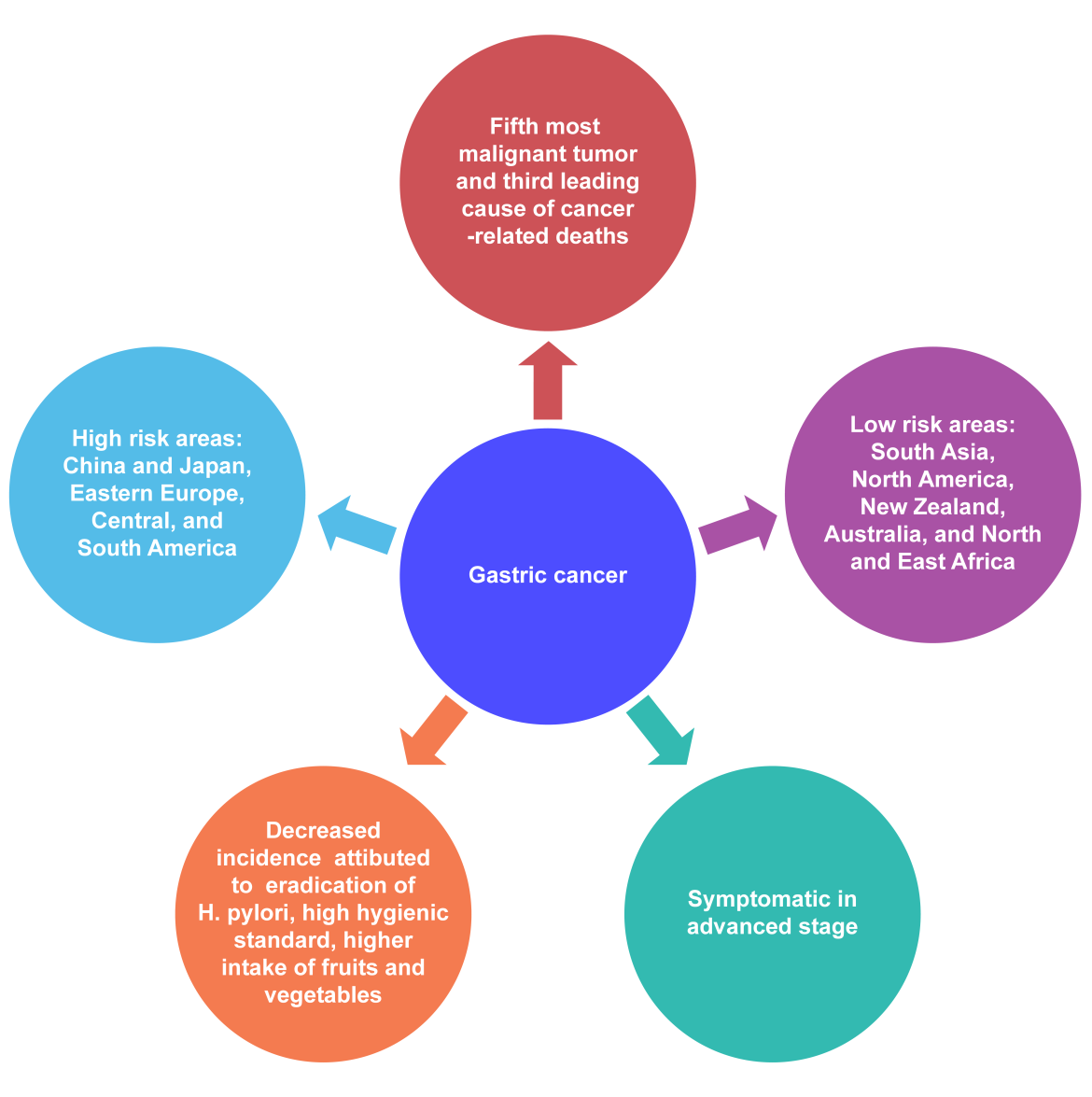 Figure 1 Epidemiology of gastric cancer. Frequency of diagnosis, leading cause of cancer death, and risk areas worldwide.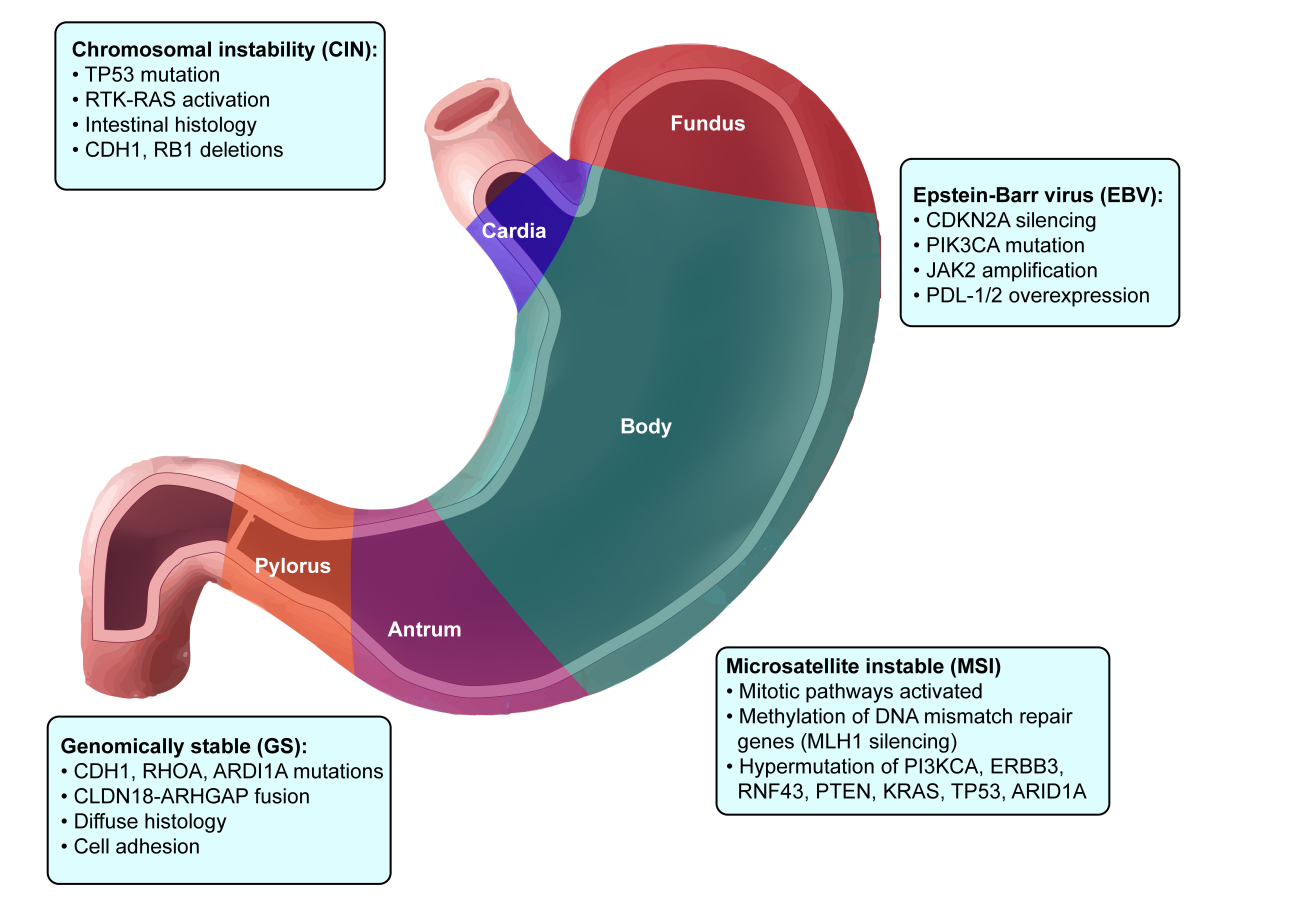 Figure 2 The Cancer Genome Atlas gastric tumor classification. The TCGA study divides GC into four molecular subtypes: CIN (chromosomal instability); EBV (Epstein-Barr virus); GS (genomically stable); and MSI (microsatellite instable). GC: Gastric cancer; TCGA: The Cancer Genome Atlas.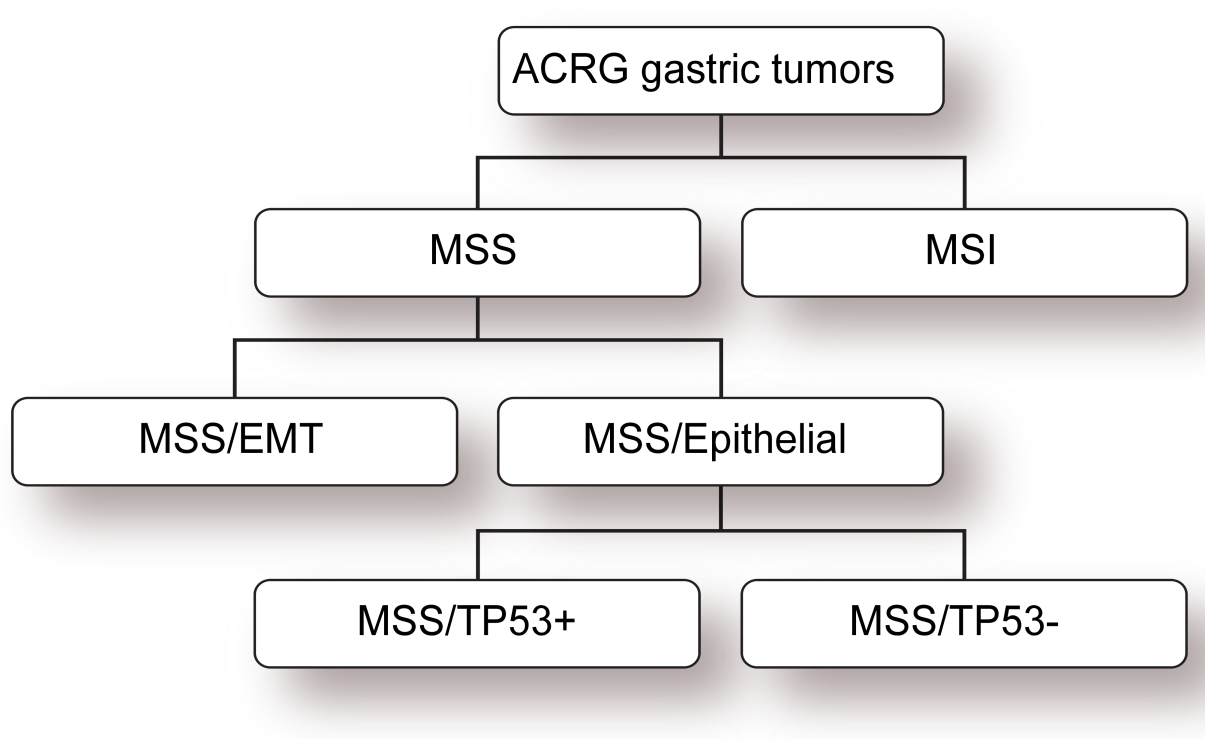 Figure 3 Asian Cancer Research Group gastric tumor classification. Gastric cancer was classified into four subtypes: MSI; MSS (stable microsatellite); MSS/TP53+ (MSS with active TP53); MSS/TP53- (MSS with inactive TP53); MSS/EMT (MSS with epithelial-mesenchymal transition). ACRG: Asian Cancer Research Group.Table 1 Clinical trials classified on molecular targetsEGFR: epidermal growth factor receptor; HGF: hepatocyte growth factor; VEGF: Vascular endothelial growth factor; PD-1: programmed cell death 1. SignalingMolecular targetTherapeutic agentsClinical trial (Identifier)Type of trialLine of treatmentPhasePatient's stageStatusReferenceEGFR HER2Trastuzumab +5-FU/cisplatin/capecitabine ToGA (NCT01041404)Multicenter, randomized, open-labelFirstIIIAdvanced gastric cancer, HER2-positiveCompleted[124]HER2Trastuzumab/TS-1/cisplatinNCT01736410Multicenter, non-randomized, open-labelFirstIIAdvanced gastric cancer, HER2-positiveCompleted[125]HER2Trastuzumab emtansine vs docetaxel-paclitaxelGATSBY(NCT016441939)Multicenter, randomized, open-labelSecondII/IIIAdvanced gastric cancer, HER2-positiveCompleted[126]HER2 Pertuzumab + trastuzumab/5-FU/cisplatin/capecitabineJACOB (NCT01774786)Multicenter, randomized, doubleFirstIIIMetastatic gastric cancer, HER2-positiveActive[127]HER2Lapatinib + oxaliplatin/capecitabineTRIO-013/LOGiC (NCT00680901)Multicenter, randomized, quadrupleFirstIIIAdvanced/metastatic gastric cancer, HER2-positiveActive[128]HER2IMU-131 vaccine (HER-Vaxx) + 5-FU/cisplatin or capecitabineNCT02795988Non-randomized, open-labelFirst/secondIb/IIAdvanced/metastatic gastric cancer, HER2-positiveRecruiting[130]HER2Pyrotinib(NCT02500199)Open-labelSecondIAdvanced gastric cancer, HER2-positiveRecruiting[131]HER2Pyrotinib+docetaxel(NCT02378389)Open-labelSecondIAdvanced gastric cancer, HER2-positiveRecruiting[132]EGFRCetuximab+ cisplatin/capecitabine EXPAND (NCT00678535)Multicenter, randomized, open-labelFirstIIIAdvanced gastric cancerCompleted[134]EGFRPanitumumab + 5-FU/cisplatin/docetaxelNCT01716546Multicenter, open-labelFirstI/IILocally advanced/metastatic gastric cancerTerminated[135]EGFRNimotuzumab + irinotecanvs irinotecanENRICH (NCT01813253)Randomized, open-labelSecondIIIAdvanced/recurred gastric cancer, EFGR overexpressedTerminated[136]EGFRNimotuzumab + S-1/cisplatinNCT02370849Randomized, open-labelFirstIILocally advanced/metastatic gastric cancerCompleted[138]mTOR/PI3K/AKTmTOREverolimus NCT00519324Multicenter, open-labelSecond/thirdIIAdvanced/metastatic, refractory gastric cancerCompleted[142]mTOREverolimus NCT00729482Open-labelSecondIIAdvanced, refractory gastric cancerCompleted[143]mTOREverolimus + BSC vs placebo + BSCGRANITE-1 (NCT00879333)Multicenter, randomized, quadrupleSecond/thirdIIIAdvanced gastric cancerCompleted[144]PI3KCAAlpelisib + AUY922NCT01613950Multicenter, open-labelSecond/thirdIbAdvanced/metastatic gastric cancer, PIK3CA mutations and/or HER2 amplification Completed[145]AKTIpatasertib + 5FU/oxaliplatin/leucovorinNCT01896531Randomized, doubleSecondIIAdvanced/metastatic gastric cancerActive[146]HGF/METHGF Rilotumumab vs rilotumumab + epirubicin/cisplatin/capecitabine NCT00719550Multicenter, randomizedFirstIb/IILocally advanced/metastatic gastric cancerCompleted[149]HGF Rilotumumab + epirubicin/cisplatin/capecitabine RILOMET-1 (NCT01697072)Multicenter, randomized, tripleFirstIIILocally advanced/metastatic gastric cancer, MET-positiveTerminated[150]HGF Rilotumumab + /cisplatin/capecitabine RILOMET-2 (NCT02137343)Multicenter, randomized, tripleFirstIIIAdvanced gastric cancerTerminated[151]METOnartuzumab + 5-FU/leucovorin/oxaliplatinNCT01662869Multicenter, randomized, doubleFirstIIIMetastatic gastric cancer, HER-2 negative, MET-positiveCompleted[152]VEGF/VEGFR VEGFR2Ramucirumab + BSC vs placebo + BSCREGARD (NCT00917384)Randomized, quadrupleFirstIIIMetastatic/locally recurrent gastric cancerCompleted[72]VEGFR2Ramucirumab + paclitaxelRAINBOW (NCT01170663)Multicenter, randomized, doubleSecondIIIMetastatic, refractory gastric cancerCompleted[73]VEGFR2Apatinib vs placeboNCT01512745Randomized, quadrupleThirdIIIAdvanced/metastatic refractory gastric cancerCompleted[156]TP53TP53Polymorphisms of xenobiotic metabolism, DNA repair, and TP53 genesNCT01470404Gastric cancer treated with adjuvant chemotherapyCompleted[161]TP53APR-246 + 5-FU/cisplatinNCT02999893Open-labelSecondI/IIAdvanced/metastatic platinum resistant gastroesophageal cancer, TP53 mutatedRecruiting[167]TP53AZD1775 (WEE inhibitor) + paclitaxelNCT02448329Single centerSecondIIAdvanced gastric cancer, TP53 mutatedRecruiting[169]TP53HDM201 (inhibitor TP53/MDM2 interaction)NCT02143635Multicenter, non-randomized, open-labelSecondIAdvanced/metastatic gastric cancer, TP53 wild-typeActive[170]PARPPARPOlaparib+paclitaxel vs paclitaxelStudy 39(NCT01063517)Multicenter, randomized, double SecondIIMetastatic/recurrent gastric cancer, low ATM expressionActive[174]PARPOlaparib + paclitaxel vs placebo + paclitaxelGOLD (NCT01924533)Multicenter, randomized, double SecondIIIAdvanced gastric cancerActive[175]PARPOlaparib + ramucirumab NCT03008278Open-labelSecondI/IIMetastatic/recurrent gastric cancerRecruiting[178]PARPVeliparib + FOLFIRINCT01123876Open-labelFirst/secondIAdvanced gastric cancerCompleted[179]Immune checkpointPD-1Pembrolizumab vs pembrolizumab ± 5FU/cisplatin or capecitabineKEYNOTE-059 (NCT02335411)Multicenter, non-randomized, open-labelSecond/thirdIIMetastatic/recurrent gastric cancerActive[181]PD-1Pembrolizumab vs paclitaxelKEYNOTE-061 (NCT02370498)Randomized, open-labelSecondIIIAdvanced gastric cancerActive[183]PD-1Pembrolizumab vs pembrolizumab ± 5FU/cisplatin or capecitabineKEYNOTE-062 (NCT02494583)Randomized, quadrupleFirstIIIAdvanced gastric cancerActive[184]PD-1Pembrolizumab ± 5-FU/cisplatin or oxaliplatin/capecitabineKEYNOTE-0859 (NCT03675737)Randomized, doubleFirstIIIAdvanced/metastatic gastric cancerRecruiting[185]PD-1Pembrolizumab/trastuzumab ± cisplatin/capecitabine/oxaliplatinNCT02954536Single group, open-labelFirstIIAdvanced/metastatic gastric cancer, HER2-positiveRecruiting[186]PD-1Nivolumab vs placeboATTRACTION-2 (NCT02267343)Multicenter, randomized, quadrupleSecondIIIAdvanced/recurrent gastric cancerActive[187]PD-1Nivolumab ± capecitabine/oxaliplatinATTRACTION-4 (NCT02746796)Multicenter, randomized, quadrupleFirstII/IIIAdvanced/recurrent refractory gastric cancerActive[188]PD-1Nivolumab ± ipilimumabCHECKMATE-032 (NCT01928394)Multicenter, randomized, open labelFirst/secondI/IIAdvanced/metastatic, refractory gastric cancerActive[189]PD-1Nivolumab ± ipilimumab vs nivolumab + chemotherapy vs chemotherapyCHECKMATE-649 (NCT02872116)Multicenter, randomized, open-labelFirstIIIAdvanced/metastatic gastric cancerRecruiting[190]PD-1Tislelizumab ± oxaliplatin/capecitabine or 5-FU/cisplatinNCT03777657Randomized, tripleFirstIIILocally advanced/metastatic gastric cancerRecruiting[191]